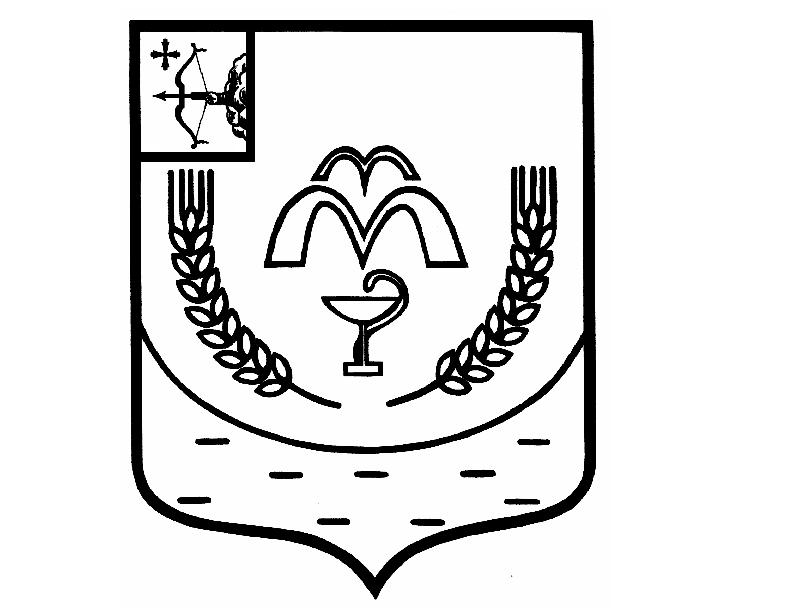 КУМЕНСКАЯ РАЙОННАЯ ДУМАПЯТОГО СОЗЫВАРЕШЕНИЕот 17.12.2019 № 28/212     пгт КумёныО прогнозе социально-экономического развития Куменского района на 2020 год и плановый период 2021-2022 годы 	В соответствии со статьей 23 Устава Куменского района, рассмотрев прогноз социально-экономического развития Куменского района на 2020 год и плановый период 2021-2022 годы,  районная Дума  РЕШИЛА:	1.  Принять к сведению разработанный отделом экономики и прогнозирования администрации Куменского района прогноз социально-экономического развития Куменского района на 2020 год и плановый период 2021-2022 годы.	2. Отделу экономики и прогнозирования администрации Куменского района (Казаковцева Е.А.) ежеквартально проводить мониторинг развития ситуации в экономике Куменского района и информировать  депутатов районной Думы об итогах развития района за 6 месяцев, за год.	3. Структурным подразделениям и отраслевым органам администрации Куменского  района организовать выполнение муниципальных программ.          4. Настоящее решение вступает в силу в соответствии с действующим законодательством.ПредседательКуменской районной Думы    А.Г. ЛеушинГлава Куменского района      И.Н. ШемпелевПояснительная запискак прогнозу социально-экономического развития Куменского района на 2020 год и плановый период 2021-2022 годы Социально–экономическая ситуация Куменского района  на 2020, 2021 и 2022 годы по прогнозным  данным   характеризуется следующими показателями:1. Административно-территориальное устройствоКоличество поселений, входящих в состав Куменского района составляет 9 из них: 7 - сельских и 2-городских. В 2020 - 2022 годах планируется сохранение количества поселений. 2. Демографическая ситуация в Куменском районе остается на уровне предыдущих лет. По-прежнему смертность превышает рождаемость. По статистическим данным среднегодовая численность постоянного населения Куменского района за 2018 год составляет 16008 человек. Общая среднегодовая  численность  постоянного населения к 2022 году уменьшится на 968 человека от ожидаемой численности 2018 года.	Численность трудовых ресурсов, занятых в экономике к 2022 году снизится на 129 человек по сравнению с отчетным 2018 годом.        3. Фонд оплаты труда   по полному кругу предприятий и организаций  Куменского района в 2019 году ожидается в сумме  1912,9 млн. рублей. На 2020 год прогнозный показатель по фонду оплаты увеличится до 2015,5 млн. рублей (второй вариант). Темп роста к оценке 2019 года  - 105,3 %. Среднемесячная  заработная плата по району  в 2020 году  составит –  29748,7 руб. (второй вариант)       4. Производство промышленной продукции   Производством промышленной продукции в Куменском районе по чистым видам ОКВЭД в 2018 году занимались 20 промышленных предприятий: из них 4 крупных и 16 малых; а также 8 крупных непромышленных предприятий.Промышленность представлена следующими отраслями:  пищевая, обработка древесины, швейное производство, обеспечение электрической энергией, газом и паром, кондиционирование воздуха, а также водоснабжение, водоотведение и утилизация отходов. Ведущей отраслью в структуре произведенной промышленной продукции в 2018 году по полному кругу предприятий является «производство пищевых продуктов», удельный вес которой составляет 79,1%. Основные предприятия отрасли: ОАО «Вожгальский МСЗ», ООО «Пищевик», ООО «Радуга», ООО «Русич», ООО «Русская кухня», ООО «Элитек», ООО  «СПК».В 2017-2018 годах в пищевой промышленности отгрузка самого крупного районного промышленного предприятия «Вожгальский МСЗ», возросла значительно. Это связано с тем, что продукция  предприятия попала на прилавки федеральных сетей таких как Пятерочка, Магнит, Глобус. В настоящее время отгрузка по предприятию сохраняется. Отрасль «производство напитков» представлена предприятием ООО «Фабрика по розливу вод «Минеральные воды Вятки». В районе производится молоко и молочные продукты, мясо и продукты мясопереработки, мука, рыба, хлеб и хлебобулочные изделия.Деревообработкой в Куменском районе 2018 году занимались 3 малых предприятия, основным из которых является ООО «Кумены-Агролес», а также пилорамы имеют сельхозпредприятия района. Швейное производство представлено малым предприятием ООО «Тамара», которое занимается в основном ремонтом швейных изделий и индивидуальным пошивом с апреля 2019 года предприятие деятельность не осуществляет. По крупным и средним предприятиям этот вид промышленности имеется у сельхозпредприятия ЗАО племзавод «Октябрьский» - выделка и крашение меха.Второй  по удельному весу является отрасль  «Обеспечение электрической энергией, газом и паром, кондиционирование воздуха» - 13%.Выполнение услуг по данному виду деятельности  в 2020 году прогнозируется в сумме 150,6 млн.руб. (2 вариант)Отгрузка товаров собственного производства, выполненных работ и услуг в 2020 году по 2 варианту прогнозируется в объеме 1253,3 млн. рублей по полному кругу предприятий, в том числе по крупным и средним предприятиям – 1017,0 млн. руб.	5. Сельское хозяйство Производством сельскохозяйственной продукции в Куменском районе в 2017-2018 году занимались 6 сельхозпредприятий (ЗАО племзавод «Октябрьский», СПК «Красное Знамя», СПК племзавод «Красный Октябрь», СПК «Знамя Ленина», СПК «Березниковский», ООО «Верхобыстрица»Численность работающих в сельхозпредприятиях района за 2018 год  составляет 1806 человека, 98 из которых трудится в СПК «Красное Знамя» в отделении Богородского района.На перспективу ставятся задачи дальнейшего успешного развития сельхозпредприятий района: увеличение посевных площадей, поголовья крупного рогатого скота, производства молока, мяса и зерна. В 2019 году ожидается валовой сбор зерна в сельхозпредприятиях района 68856 тонн, что выше на 6%  уровня 2018 года ( 64979,6 тонн). Урожайность 2019 года ожидается 26,3 ц/га, урожайность 2018 года – 25,3 ц/га. На перспективу планируется дальнейшее развитие отрасли растениеводства и увеличение урожайности.В 2020 году объем производства продукции сельского хозяйства (2 вариант) планируется в сопоставимых ценах на сумму 3371,3 млн. руб., темп роста в сопоставимой оценке к предыдущему году составит 101,6%.Основная доля продукции села производится в сельскохозяйственных организациях 93,8%. Личные подсобные хозяйства дают 6,1%., крестьянские (фермерские) хозяйства только 0,1%.По району планируется собрать всеми категориями хозяйств в 2020 году (2 вариант):зерна – 69,56 тыс. тонн,картофеля – 2,9 тыс. тонн,овощей – 1,65 тыс. тоннПроизводство животноводческой продукции достигнет в 2020 году (2 вариант):молока – 73,8 тыс.тоннскот и птица в живом весе – 4,8 тыс.тонн.Поголовье крупного рогатого скота ежегодно возрастает и в 2020 году составит 24237 голов, в том числе коров 8082 головы.В частном секторе стабильно развивается растениеводство: садоводство и огородничество.6. Малое предпринимательствоПо состоянию на 01.01.2019 года в Куменском районе работало 55 малых и микропредприятий. Из них 3 предприятия сельского и лесного хозяйства, 6 предприятий промышленности, 3 предприятия по обработке древесины и производстве изделий из дерева, 2 строительных организаций, 23 предприятий торговли, 1 транспортное предприятие, прочие – 17 (обеспечение электрической энергией, газом и паром, кондиционирование воздуха; водоснабжение, водоотведение; деятельность гостиниц и предприятий общественного питания; финансовая и страховая деятельность; операции с недвижимым имуществом; предоставление прочих услуг).	В 2019 году закрылись:  торговое предприятие – ООО «Альянс плюс» и ООО «Уют» (прочие предприятия). В 2020 году  по производству текстильных изделий будет закрыто  ООО «Тамара».	По состоянию на 01.01.2019 было зарегистрировано 364 индивидуальных предпринимателя, включая ИП – глав КФХ. Из них 16 человек занимаются сельским и лесным хозяйством, производством пищевых продуктов занималось 3 человека, производством текстильных изделий – 1 человек, производством одежды – 3 человека, производством кожи и изделий из кожи – 1 человек, обработкой древесины и производством изделий из дерева – 12 человек, строительством – 36 человек, 115 человек – оптовой и розничной торговлей, транспортировкой – 75 человек, деятельностью в области информации и связи – 7 человек, прочими видами деятельности – 95 человек (предоставление прочих услуг, операции с недвижимым имуществом; образование; полиграфическая деятельность; производство готовых металлических изделий; финансовая и страховая деятельность; здравоохранение; гостиницы и предприятия общественного питания).	Оборот субъектов малого предпринимательства  в 2018 году составил 1 095,2 млн. руб., что на 8,5 % ниже уровня прошлого года. В 2019 году ожидается оборот 1 122,8 млн. руб., в сопоставимой оценке этот показатель характеризуется ростом, темп роста составит 102,5%.	Фонд оплаты труда в 2018 году составил 151,5 млн. руб. На  2019 год прогнозный показатель по фонду оплаты увеличится до 160,1 млн. рублей. Темп роста к оценке 2018 года – 105,7%. Среднемесячная заработная плата работников малых предприятий (с учетом микропредприятий) в 2019 году составит – 20196 рублей.	В 2018 году инвестировано в экономику района субъектами малого предпринимательства 25,0 млн. рублей.	В 2019 году ожидается инвестирование в экономику района субъектами малого предпринимательства 25,1 млн. рублей. 	Снижение численности по работникам малых предприятий в 2019 году по сравнению с 2018 году на 17 человек (с 547 до 530 человек) произошло по следующим предприятиям:- ООО «Стэлси» - на 10 человек (сокращение численности на предприятии произошло в связи с отсутствием договоров на осуществление лесозаготовки).- ООО «Трансторг» - 4 человека (предприятие не осуществляет деятельность, но не закрыто, в количестве малых предприятий оно учтено).- ООО «Альянс плюс» - 4 человека (предприятие закрылось).7. ИнвестицииВ экономику Куменского района в 2018 году вложено предприятиями всех форм собственности 1159,6 млн. рублей.Предприятия сельского хозяйства проводят реконструкцию животноводческих ферм, ведут строительство животноводческих помещений, зерноскладов, приобретают высокопроизводительную импортную сельскохозяйственную технику, такую, как тракторы «ДжонДир», «Нью-Холланд», а так же прицепные сельскохозяйственные машины и автомобили. У всех предприятий ежегодно происходит увеличение продуктивного скота.	В последующие годы сельскохозяйственными предприятиями также планируется приобретение сельскохозяйственной техники, машин.В отчетном году в ООО «Санаторий Лесная Новь» и ЗАО «Санаторий Нижне-Ивкино» приобреталось оборудование. Бюджетные учреждения приобретают вычислительную технику, оргтехнику, компьютеры.Предприятия пищевой и перерабатывающей промышленности приобретают современное оборудование для производства и хранения производимых товаров.Сельскохозяйственные и промышленные предприятия ежегодно ведут строительство жилья.Наиболее активно ведут инвестиционную деятельность ЗАО «Октябрьский», СПК «Красное Знамя», СПК «Красный Октябрь», СПК «Знамя Ленина», СПК «Березниковский», ОАО «Вожгальский МСЗ», Куменское райпо, ЗАО «Санаторий «Нижне-Ивкино», ООО «Санаторий «Лесная Новь».Ведется индивидуальное жилищное строительство. В 2018 году введено 3,27 тыс. м2. Ежегодно планируется построить в 2019 году – 3,0 тыс. м2, в 2020 году – 3,1 тыс. м2, в 2021 году – 3,2 тыс. м2, в 2022 году – 3,3 тыс. м2.В 2020 году будет инвестировано в экономику Куменского района 1142,1 млн. рублей, из них отрасль «сельское хозяйство» - 901,5 млн. рублей, или 79,1% всех капиталовложений, 70,8 млн. рублей – в «обрабатывающие производства», 12,3 млн. рублей – в «обеспечение электрической энергией, газом и паром», 5,2 млн. рублей – в «образование», 19,4 млн. рублей – в «здравоохранение».Основным источником финансирования являются собственные средства, прибыль и амортизация, удельный вес которых достигнет 958,1 млн. рублей, или 84,1 %. На привлеченные средства приходится 15,9 % или 59,3 млн.рублей.В 2019-2022 годах сельскохозяйственное предприятие планирует обновлять технику и увеличивать продуктивный скот, деревообрабатывающее предприятие – обновлять оборудование и технику, предприятия пищевой и перерабатывающей промышленности планируют приобретать современное оборудование для производства и хранения производимых товаров.8.  Основные фондыВ 2018 году по полному кругу предприятий Куменского района основных фондов по полной учетной стоимости на конец года составило 7385710,0 тыс.руб., в том числе по крупным и средним предприятиям – 7149127,0 тыс.руб. Остаточная балансовая стоимость основных фондов на конец года – 4193513,0 тыс.руб., в т.ч. по крупным и средним организациям – 4058832,0 тыс.руб.В 2019 году по полному кругу предприятий Куменского района планируется  основных фондов по полной учетной стоимости на конец года – 8129440,0 тыс. рублей,  в том числе по крупным и средним предприятиям – 7880827,0  тыс. рублей. Остаточная балансовая стоимость основных фондов на конец года – 4527243,0 тыс.руб., в т.ч. по крупным и средним организациям – 4400532,0 тыс.руб.Увеличение основных фондов по полной учетной стоимости на конец года и остаточной балансовой стоимости основных фондов на конец года происходит за счет обновления основных фондов сельхозпредприятий.   Предприятия сельского хозяйства проводят реконструкцию животноводческих ферм, ведут строительство животноводческих помещений, зерноскладов и зерносушильных комплексов, приобретают высокопроизводительную импортную сельскохозяйственную технику, такую, как тракторы «ДжонДир», «Нью-Холланд», а так же прицепные сельскохозяйственные машины.Бюджетные учреждения приобретают вычислительную технику, оргтехнику, компьютеры.Предприятия пищевой и перерабатывающей промышленности приобретают современное оборудование для производства и хранения производимых товаров. В 2018 году ОАО «Вожгальский МСЗ» и СПК «Красное Знамя» приобрели оборудование на сумму 44394 тыс.рублей (в 2017 году - на сумму 37012 тыс.рублей).Крупным предприятием торговли – Куменским райпо также ежегодно обновляется торговое оборудование. В 2017 году введено оборудование на сумму 2858 тыс.руб., в 2018 – 3127 тыс.рублей.Сельскохозяйственные и промышленные предприятия ежегодно ведут строительство жилья.9. Финансовое состояние предприятийНа территории Куменского района в 2017 году работало 58 прибыльных и 16 убыточных предприятий. По крупным и средним предприятиям сработали с убытком 5 предприятий: МУП «Куменские тепловые системы» - сумма убытка- 4464 тыс. руб., МУП «ЖКХ п. Речной» - сумма убытка - 1065 тыс.руб., МУП «Куменский коммунсервис» - 297 тыс. руб. и МУП «Куменское» - 68 тыс. руб. и ТСЖ – 4 тыс. руб. Также убыточными в 2017 году были 11 малых предприятий.В 2018 году на территории района работало 57 прибыльных и 14 убыточных предприятий. По крупным и средним предприятиям сработали с убытком 4 предприятия: МУП «Куменские тепловые системы»,  МУП «ЖКХ п. Речной», МУП «Куменский рынок» и МУП «Куменский коммунсервис».Также убыточными в 2018 году были 10 малых предприятий.В 2019 году по полному кругу предприятий ожидается убыток по 2 предприятиям – МУП «Куменские тепловые системы»и ООО «Русская кухня».На территории района  в 2017-2018 годах действовали 6 прибыльных сельхозпредприятий: ЗАО племзавод «Октябрьский», СПК «Красное Знамя», СПК племзавод «Красный Октябрь», СПК «Знамя Ленина», СПК «Березниковский», ООО «Верхобыстрица». По итогам деятельности 2017 года сельхозпредприятиями района получена прибыль в сумме 549805 тыс. руб.Немаловажный вклад в прибыль сельхозпредприятий вносит финансовая поддержка сельхозпредприятий из всех уровней бюджета. Всего господдержки сельхозпредприятиями района получено за 2017 год – 129,4 млн. руб, наиболее крупные суммы: субсидии из областного и федерального бюджета на  реализованного молока  – 55,2 млн.руб., поддержка из областного и федерального бюджета в отрасли растениеводства на   посевной площади – 15,5 млн.руб., поддержка инвестиционных кредитов из областного и федерального бюджетов – 24,6 млн.руб., субсидии на содержание племенного маточного поголовья – 23,7 млн. руб.Всего господдержки сельхозпредприятиями района получено за 2018 год – 158,5 млн. руб, наиболее крупные суммы: субсидии из областного и федерального бюджета на  реализованного молока  – 52,5 млн.руб., поддержка из областного и федерального бюджета в отрасли растениеводства на   посевной площади – 17,2 млн.руб., поддержка инвестиционных кредитов из областного и федерального бюджетов – 18,6 млн.руб., субсидии на содержание племенного маточного поголовья – 28,6 млн. руб.На перспективу планируется получение стабильного объема прибыли крупных и средних сельскохозяйственных предприятий при условии роста закупочной цены на молоко и мясо  и сохранения имеющихся государственных финансовых поддержек. Прибыль сельскохозяйственных предприятий по полному кругу в 2020 году прогнозируется в сумме 380500 тыс.руб. (2 вариант)В производстве пищевых продуктов прибыльными являются ОАО «Вожгальский маслодельно-сыродельный завод», ООО «Радуга», ООО «Пищевик», ООО «Элитек».В 2018 году резко возросла прибыль по предприятию ОАО «Вожгальский маслодельно-сыродельный завод» (10. Производство пищевых продуктов), это связано с тем, что продукция  предприятия попала на прилавки федеральных сетей таких как Пятерочка, Магнит, Глобус, что повлекло увеличение объемов производства и соответственно рост прибыли.Крупные и средние предприятия района в сфере торговли представлены только 1 прибыльным предприятием – Куменское райпо.       По итогам работы 2017-2018 гг. оба санатория, расположенные на территории Куменского района  «Лесная Новь» и «Нижне-Ивкино» (Деятельность в области здравоохранения)  прибыльные.По ожиданию 2019 останутся 2 предприятия: МУП «Куменские тепловые системы» и ООО «Русская кухня». На перспективу 2020-2022 годов прогнозируется стабильная работа предприятий района.Прибыль прибыльных предприятий и организаций по полному кругу в 2020 году прогнозируется в сумме 553542 тыс.руб. (2 вариант).10. Денежные доходы населения Денежные доходы населения  в 2020 году составят – 3808,8 млн. рублей.  Среднедушевой  денежный доход в месяц предполагается – 20822,6 рублей, а к 2022 году этот показатель составит  - 23707,4 рублей.В структуре доходов доля фонда оплаты в 2020 году составит – 52,9 %, социальных трансфертов – 35,9%.В структуре  расходов населения   - 68 % приходится на покупку товаров и оплату услуг. Предполагается  превышение доходов  над  расходами всего прогнозируемого периода.11. Оборот розничной торговли в 2020  году составит 1738 млн. рублей. В сопоставимой оценке этот показатель составит 100,9% к ожидаемому уровню 2019 года.Оборот общественного питания снижается и в 2020 предполагает темп 97,8% (в сопоставимой оценке) к оценке 2019 года и составит в прогнозируемом году 105,5 млн. рублей.Объем платных услуг населению в 2019 году прогнозируется в объеме  567,8 млн. рублей, что в сопостовимой оценке составит 93,5% к ожидаемому уровню 2019 года.  В структуре платных услуг наибольший удельный вес имеют санаторно-оздоровительные услуги, предоставляемые санаториями района.Анализируя все прогнозируемые  показатели, можно сделать вывод, что идет стабильное развитие Куменского района. Перед муниципальными органами ставятся новые задачи, в первую очередь – обеспечение дальнейшей стабильности экономики, мобилизация всех внутренних ресурсов, сохранение рейтинга района. Все структурные подразделения администрации района, руководители предприятий и организаций озадачены выполнением прогнозных показателей.Заведующий отделомэкономики и прогнозирования                                       	Е.А. КазаковцеваПоказателиЕдиница измеренияотчетотчетоценкапрогнозКомментарии к показателям2 0172 0182 0192 0202 0212 022вариант 1вариант 2вариант 1вариант 2вариант 1вариант 2вариант 2I. Административно-территориальное устройствоI. Административно-территориальное устройствоКоличество поселений, входящих в состав муниципального образования, на начало годаединиц999999999в том числе:  городскиеединиц222222222сельскиеединиц777777777ПоказателиЕдиница измеренияотчетотчетоценкапрогнозпрогнозпрогнозпрогнозпрогнозпрогнозКомментарии к показателямПоказателиЕдиница измерения2 0172 0182 0192 0202 0202 0212 0212 0222 022Комментарии к показателямПоказателиЕдиница измерения2 0172 0182 019вариант 1вариант 2вариант 1вариант 2вариант 1вариант 2Комментарии к показателямII. НаселениеII. НаселениеII. НаселениеII. НаселениеII. НаселениеII. НаселениеII. НаселениеII. НаселениеII. НаселениеII. НаселениеII. НаселениеЧисленность постоянного населения (среднегодовая)человек16 35716 00815 59515 23415 24314 89414 91814 58814 627Численность постоянного населения (среднегодовая)в % к предыдущему году98,7097,8797,4297,6997,7497,7797,8797,9598,05в том числе: 
городскогочеловек6 6626 5656 5006 4206 4256 3506 3656 2806 300в том числе: 
городскогов % к предыдущему году99,8198,5499,0198,7798,8598,9199,0798,9098,98сельскогочеловек9 6959 4439 0958 8148 8188 5448 5538 3088 327сельскогов % к предыдущему году97,9597,4096,3196,9196,9596,9496,9997,2497,36Численность постоянного населения на конец годачеловек16 23515 78015 41015 05815 07614 73014 76014 44614 494Коэффициент естественного прироста населения (+/-) на 1000 человек населения-5,20-7,00-6,40-6,40-6,20-6,20-6,00-6,10-5,90Коэффициент миграционного прироста (+/-) на 10000 человек населения-97,20-214,00-173,10-167,40-157,40-157,80-151,50-133,70-123,10Численность детей в возрасте 0-17 лет включительно на конец годачеловек3 4843 3693 3503 3103 3203 2803 3003 2603 280ПоказателиЕдиница измеренияотчетотчетоценкапрогнозпрогнозпрогнозпрогнозпрогнозпрогнозКомментарии к показателямПоказателиЕдиница измерения2 0172 0182 0192 0202 0202 0212 0212 0222 022Комментарии к показателямПоказателиЕдиница измерения2 0172 0182 019вариант 1вариант 2вариант 1вариант 2вариант 1вариант 2Комментарии к показателямIII. Общеэкономические показателиIII. Общеэкономические показателиIII. Общеэкономические показателиIII. Общеэкономические показателиIII. Общеэкономические показателиIII. Общеэкономические показателиIII. Общеэкономические показателиIII. Общеэкономические показателиIII. Общеэкономические показателиIII. Общеэкономические показателиIII. Общеэкономические показателиКоличество организаций, зарегистрированных на территории муниципального образования, полный круг, на конец годаединиц208199199199199199199199199в том числе: крупных и средних организацийединиц908888888888888888Количество организаций муниципальной формы собственности, всегоединиц726969696969696969Оборот организаций по всем видам деятельности по полному кругутыс.рублей в ценах соответствующих лет5 604 420,65 731 276,65 900 197,0######################################################Оборот организаций по всем видам деятельности по полному кругув % к предыдущему году110,8102,3102,9102,3103,2102,7103,3102,8103,5в том числе: по крупным и средним организациямтыс.рублей в ценах соответствующих лет4 670 928,04 906 035,05 053 216,0######################################################в том числе: по крупным и средним организациямв % к предыдущему году110,1105,0103,0102,0103,0102,5103,2102,7103,5Поступление налоговых и иных платежей во все уровни бюджетовтыс.рублей341 737,2373 348,9381 290,0385 721,0386 820,0381 600,0382 850,0382 950,0384 600,0в том числе: федеральный бюджеттыс.рублей52 726,655 797,656 300,057 000,057 400,057 300,057 700,057 500,058 000,0                       областной бюджеттыс.рублей179 587,8215 330,5217 000,0217 500,0217 900,0217 800,0218 400,0218 200,0219 100,0                       местный бюджеттыс.рублей109 422,8102 220,8107 990,0111 221,0111 520,0106 500,0106 750,0107 250,0107 500,0Доходы бюджета муниципального образования (консолидированного), всеготыс.руб. 391 728,8392 044,1377 642,5340 746,4341 720,0332 271,5333 250,0333 633,7334 600,0в том числе: налоговые доходы114 989,7108 318,4114 495,7118 221,9118 520,0112 503,5112 750,0113 238,4113 500,0                    неналоговые доходы34 754,934 069,732 236,927 973,028 200,029 004,229 500,029 541,330 000,0                    безвозмездные поступлениятыс.руб. 241 984,2249 656,0230 909,9194 551,5195 000,0190 763,8191 000,0190 854,0191 100,0Расходы бюджета муниципального образования (консолидированного), всеготыс.руб. 396 782,5392 318,6388 828,2348 587,1349 000,0340 103,9340 400,0341 133,7341 500,0Дефицит (-), профицит (+) консолидированного бюджета муниципального образованиятыс.руб. -5 053,7-274,5-11 185,7-7 840,7-7 280,0-7 832,4-7 150,0-7 500,0-6 900,0ПоказателиЕдиница измеренияотчетотчетоценкапрогнозКомментарии к показателямПоказателиЕдиница измерения201720182019202020202021202120222022Комментарии к показателямПоказателиЕдиница измерения201720182019вариант 1вариант 2вариант 1вариант 2вариант 1вариант 2Комментарии к показателямIV. Промышленность (B+С+D+E) Отгружено товаров собственного производства, выполненных работ и услуг собственными силами по видам экономической деятельности по полному кругу организаций всего (B+С+D+E) тыс.рублей в ценах соответствующих лет963 140,01 115 116,01 200 426,01 251 922,01 253 280,01 307 815,01 315 610,01 369 220,01 386 610,0Темп роста отгрузки (B+С+D+E) % к предыдущему году в действующих ценах116,6115,8107,7104,3104,4104,5105,0104,7105,4Индекс-дефляторв % к предыдущему году109,8102,0105,6104,1103,7104,1103,6104,0103,7Индекс производствав % к предыдущему году в сопоставимых ценах106,2113,6101,9100,1100,7100,4101,4100,7101,6в том числе по видам деятельности:Объем отгруженных товаров собственного производства, выполненных работ и услуг собственными силами - РАЗДЕЛ B: Добыча полезных ископаемыхтыс.рублей в ценах соответствующих лет0,00,00,00,00,00,00,00,00,0Темп роста отгрузки% к предыдущему году в действующих ценах0,00,00,00,00,00,00,00,0Индекс-дефлятор% к предыдущему году0,00,00,00,00,00,00,00,0Индекс производства% к предыдущему году в сопоставимых ценах0,00,00,00,00,00,00,00,0Объем отгруженных товаров собственного производства, выполненных работ и услуг собственными силами - 05 Добыча углятыс.рублей в ценах соответствующих летТемп роста отгрузки% к предыдущему году в действующих ценах0,00,00,00,00,00,00,00,0Индекс-дефлятор% к предыдущему годуИндекс производства% к предыдущему году в сопоставимых ценах0,00,00,00,00,00,00,00,0Объем отгруженных товаров собственного производства, выполненных работ и услуг собственными силами - 06 Добыча сырой нефти и природного газатыс.рублей в ценах соответствующих летТемп роста отгрузки% к предыдущему году в действующих ценах0,00,00,00,00,00,00,00,0Индекс-дефлятор% к предыдущему годуИндекс производства% к предыдущему году в сопоставимых ценах0,00,00,00,00,00,00,00,0Объем отгруженных товаров собственного производства, выполненных работ и услуг собственными силами - 07 Добыча металлических рудтыс.рублей в ценах соответствующих летТемп роста отгрузки% к предыдущему году в действующих ценах0,00,00,00,00,00,00,00,0Индекс-дефлятор% к предыдущему годуИндекс производства% к предыдущему году в сопоставимых ценах0,00,00,00,00,00,00,00,0Объем отгруженных товаров собственного производства, выполненных работ и услуг собственными силами - 08 Добыча прочих полезных ископаемыхтыс.рублей в ценах соответствующих летТемп роста отгрузки% к предыдущему году в действующих ценах0,00,00,00,00,00,00,00,0Индекс-дефлятор% к предыдущему годуИндекс производства% к предыдущему году в сопоставимых ценах0,00,00,00,00,00,00,00,0Объем отгруженных товаров собственного производства, выполненных работ и услуг собственными силами - 09 Предоставление услуг в области добычи полезных ископаемыхтыс.рублей в ценах соответствующих летТемп роста отгрузки% к предыдущему году в действующих ценах0,00,00,00,00,00,00,00,0Индекс-дефлятор% к предыдущему годуИндекс производства% к предыдущему году в сопоставимых ценах0,00,00,00,00,00,00,00,0Обрабатывающие производстваОбъем отгруженных товаров собственного производства, выполненных работ и услуг собственными силами - РАЗДЕЛ C: Обрабатывающие производстватыс.рублей в ценах соответствующих лет795 365,0937 228,01 018 626,01 065 972,01 066 880,01 116 715,01 123 230,01 172 070,01 186 430,0Темп роста отгрузки% к предыдущему году в действующих ценах117,9117,8108,7104,6104,7104,8105,3105,0105,6Индекс-дефлятор% к предыдущему году108,1101,4105,7104,1103,6104,1103,5104,0103,7Индекс производства% к предыдущему году в сопоставимых ценах109,1116,3102,8100,5101,1100,7101,7101,0101,9Объем отгруженных товаров собственного производства, выполненных работ и услуг собственными силами - 10 Производство пищевых продуктовтыс.рублей в ценах соответствующих лет740 460,0882 456,0960 740,01 004 200,01 004 940,01 051 400,01 056 800,01 103 000,01 115 000,0Темп роста отгрузки% к предыдущему году в действующих ценах119,0119,2108,9104,5104,6104,7105,2104,9105,5Индекс-дефлятор% к предыдущему году95,9101,1105,7104,0103,5104,0103,4103,9103,6Индекс производства% к предыдущему году в сопоставимых ценах124,0117,9103,0100,5101,1100,7101,7101,0101,8Объем отгруженных товаров собственного производства, выполненных работ и услуг собственными силами - 11 Производство напитковтыс.рублей в ценах соответствующих лет8 146,08 535,09 200,09 660,09 700,010 150,010 210,010 650,010 770,0Темп роста отгрузки% к предыдущему году в действующих ценах100,6104,8107,8105,0105,4105,1105,3104,9105,5Индекс-дефлятор% к предыдущему году95,9101,1105,7104,0103,5104,0103,4103,9103,6Индекс производства% к предыдущему году в сопоставимых ценах104,9103,6102,0101,0101,9101,0101,8101,0101,8Объем отгруженных товаров собственного производства, выполненных работ и услуг собственными силами - 12 Производство табачных изделийтыс.рублей в ценах соответствующих летТемп роста отгрузки% к предыдущему году в действующих ценах0,00,00,00,00,00,00,00,0Индекс-дефлятор% к предыдущему годуИндекс производства% к предыдущему году в сопоставимых ценах0,00,00,00,00,00,00,00,0Объем отгруженных товаров собственного производства, выполненных работ и услуг собственными силами - 13 Производство текстильных изделийтыс.рублей в ценах соответствующих лет246,0102,026,00,00,00,00,00,00,0Темп роста отгрузки% к предыдущему году в действующих ценах98,841,525,50,00,00,00,00,00,0Индекс-дефлятор% к предыдущему году98,799,3104,6103,7103,4103,5103,5103,4103,6Индекс производства% к предыдущему году100,041,824,40,00,00,00,00,00,0Объем отгруженных товаров собственного производства, выполненных работ и услуг собственными силами - 14 Производство одеждытыс.рублей в ценах соответствующих летТемп роста отгрузки% к предыдущему году в действующих ценах0,00,00,00,00,00,00,00,0Индекс-дефлятор% к предыдущему годуИндекс производства% к предыдущему году в сопоставимых ценах0,00,00,00,00,00,00,00,0Объем отгруженных товаров собственного производства, выполненных работ и услуг собственными силами - 15 Производство кожи и изделий из кожитыс.рублей в ценах соответствующих лет3 333,02 633,02 760,02 862,02 890,02 965,03 020,03 070,03 160,0Темп роста отгрузки% к предыдущему году в действующих ценах139,079,0104,8103,7104,7103,6104,5103,5104,6Индекс-дефлятор% к предыдущему году98,799,3104,6103,7103,4103,5103,5103,4103,6Индекс производства% к предыдущему году в сопоставимых ценах141,079,6100,2100,0101,3100,1101,0100,1101,0Объем отгруженных товаров собственного производства, выполненных работ и услуг собственными силами - 16 Обработка древесины и производство изделий из дерева и пробки, кроме мебели, производство изделий из соломки и материалов для плетениятыс.рублей в ценах соответствующих лет43 180,043 502,045 900,049 250,049 350,052 200,053 200,055 350,057 500,0Темп роста отгрузки% к предыдущему году в действующих ценах104,5100,7105,5107,3107,5106,0107,8106,0108,1Индекс-дефлятор% к предыдущему году101,2106,3105,4107,1104,9105,5105,1105,4105,3Индекс производства% к предыдущему году103,294,8100,1100,2102,5100,5102,6100,6102,6Объем отгруженных товаров собственного производства, выполненных работ и услуг собственными силами - 17 Производство бумаги и бумажных изделий тыс.рублей в ценах соответствующих летТемп роста отгрузки% к предыдущему году в действующих ценах0,00,00,00,00,00,00,00,0Индекс-дефлятор% к предыдущему годуИндекс производства% к предыдущему году в сопоставимых ценах0,00,00,00,00,00,00,00,0Объем отгруженных товаров собственного производства, выполненных работ и услуг собственными силами - 18 Деятельность полиграфическая и копирование носителей информациитыс.рублей в ценах соответствующих летТемп роста отгрузки% к предыдущему году в действующих ценах0,00,00,00,00,00,00,00,0Индекс-дефлятор% к предыдущему годуИндекс производства% к предыдущему году в сопоставимых ценах0,00,00,00,00,00,00,00,0Объем отгруженных товаров собственного производства, выполненных работ и услуг собственными силами - 19 Производство кокса и нефтепродуктовтыс.рублей в ценах соответствующих летТемп роста отгрузки% к предыдущему году в действующих ценах0,00,00,00,00,00,00,00,0Индекс-дефлятор% к предыдущему годуИндекс производства% к предыдущему году в сопоставимых ценах0,00,00,00,00,00,00,00,0Объем отгруженных товаров собственного производства, выполненных работ и услуг собственными силами - 20 Производство химических веществ и химических продуктовтыс.рублей в ценах соответствующих летТемп роста отгрузки% к предыдущему году в действующих ценах0,00,00,00,00,00,00,00,0Индекс-дефлятор% к предыдущему годуИндекс производства% к предыдущему году в сопоставимых ценах0,00,00,00,00,00,00,00,0Объем отгруженных товаров собственного производства, выполненных работ и услуг собственными силами - 21 Производство лекарственных средств и материалов, применяемых в медицинских целяхтыс.рублей в ценах соответствующих летТемп роста отгрузки% к предыдущему году в действующих ценах0,00,00,00,00,00,00,00,0Индекс-дефлятор% к предыдущему годуИндекс производства% к предыдущему году в сопоставимых ценах0,00,00,00,00,00,00,00,0Объем отгруженных товаров собственного производства, выполненных работ и услуг собственными силами - 22 Производство резиновых и пластмассовых изделийтыс.рублей в ценах соответствующих летТемп роста отгрузки% к предыдущему году в действующих ценах0,00,00,00,00,00,00,00,0Индекс-дефлятор% к предыдущему годуИндекс производства% к предыдущему году0,00,00,00,00,00,00,00,0Объем отгруженных товаров собственного производства, выполненных работ и услуг собственными силами - 23 Производство прочей неметаллической минеральной продукциитыс.рублей в ценах соответствующих летТемп роста отгрузки% к предыдущему году в действующих ценах0,00,00,00,00,00,00,00,0Индекс-дефлятор% к предыдущему годуИндекс производства% к предыдущему году в сопоставимых ценах0,00,00,00,00,00,00,00,0Объем отгруженных товаров собственного производства, выполненных работ и услуг собственными силами - 24 Производство металлургическое тыс.рублей в ценах соответствующих летТемп роста отгрузки% к предыдущему году в действующих ценах0,00,00,00,00,00,00,00,0Индекс-дефлятор% к предыдущему годуИндекс производства% к предыдущему году в сопоставимых ценах0,00,00,00,00,00,00,00,0Объем отгруженных товаров собственного производства, выполненных работ и услуг собственными силами - 25 Производство готовых металлических изделий, кроме машин и оборудованиятыс.рублей в ценах соответствующих летТемп роста отгрузки% к предыдущему году в действующих ценах0,00,00,00,00,00,00,00,0Индекс-дефлятор% к предыдущему годуИндекс производства% к предыдущему году в сопоставимых ценах0,00,00,00,00,00,00,00,0Объем отгруженных товаров собственного производства, выполненных работ и услуг собственными силами - 26 Производство компьютеров, электронных и  оптических изделийтыс.рублей в ценах соответствующих летТемп роста отгрузки% к предыдущему году в действующих ценах0,00,00,00,00,00,00,00,0Индекс-дефлятор% к предыдущему годуИндекс производства% к предыдущему году в сопоставимых ценах0,00,00,00,00,00,00,00,0Объем отгруженных товаров собственного производства, выполненных работ и услуг собственными силами - 27 Производство электрического оборудованиятыс.рублей в ценах соответствующих летТемп роста отгрузки% к предыдущему году в действующих ценах0,00,00,00,00,00,00,00,0Индекс-дефлятор% к предыдущему годуИндекс производства% к предыдущему году в сопоставимых ценах0,00,00,00,00,00,00,00,0Объем отгруженных товаров собственного производства, выполненных работ и услуг собственными силами - 28 Производство машин и оборудования, не включенных в другие группировкитыс.рублей в ценах соответствующих летТемп роста отгрузки% к предыдущему году в действующих ценах0,00,00,00,00,00,00,00,0Индекс-дефлятор% к предыдущему годуИндекс производства% к предыдущему году в сопоставимых ценах0,00,00,00,00,00,00,00,0Объем отгруженных товаров собственного производства, выполненных работ и услуг собственными силами - 29 Производство автотранспортных средств, прицепов и полуприцеповтыс.рублей в ценах соответствующих летТемп роста отгрузки% к предыдущему году в действующих ценах0,00,00,00,00,00,00,00,0Индекс-дефлятор% к предыдущему годуИндекс производства% к предыдущему году в сопоставимых ценах0,00,00,00,00,00,00,00,0Объем отгруженных товаров собственного производства, выполненных работ и услуг собственными силами - 30 Производство прочих транспортных средств и оборудованиятыс.рублей в ценах соответствующих летТемп роста отгрузки% к предыдущему году в действующих ценах0,00,00,00,00,00,00,00,0Индекс-дефлятор% к предыдущему годуИндекс производства% к предыдущему году в сопоставимых ценах0,00,00,00,00,00,00,00,0Объем отгруженных товаров собственного производства, выполненных работ и услуг собственными силами - 31 Производство мебелитыс.рублей в ценах соответствующих летТемп роста отгрузки% к предыдущему году в действующих ценах0,00,00,00,00,00,00,00,0Индекс-дефлятор% к предыдущему годуИндекс производства% к предыдущему году в сопоставимых ценах0,00,00,00,00,00,00,00,0Объем отгруженных товаров собственного производства, выполненных работ и услуг собственными силами - 32 Производство прочих готовых изделийтыс.рублей в ценах соответствующих летТемп роста отгрузки% к предыдущему году в действующих ценах0,00,00,00,00,00,00,00,0Индекс-дефлятор% к предыдущему годуИндекс производства% к предыдущему году в сопоставимых ценах0,00,00,00,00,00,00,00,0Объем отгруженных товаров собственного производства, выполненных работ и услуг собственными силами - 33 Ремонт и монтаж машин и оборудованиятыс.рублей в ценах соответствующих летТемп роста отгрузки% к предыдущему году в действующих ценах0,00,00,00,00,00,00,00,0Индекс-дефлятор% к предыдущему годуИндекс производства% к предыдущему году в сопоставимых ценах0,00,00,00,00,00,00,00,0Обеспечение электрической энергией, газом и паром; кондиционирование воздухаОбъем отгруженных товаров собственного производства, выполненных работ и услуг собственными силами - РАЗДЕЛ D: Обеспечение электрической энергией, газом и паром; кондиционирование воздуха тыс.рублей в ценах соответствующих лет138 025,0145 022,0147 400,0150 150,0150 550,0153 850,0155 050,0158 400,0161 300,0Темп роста отгрузки% к предыдущему году в действующих ценах116,2105,1101,6101,9102,1102,5103,0103,0104,0Индекс-дефлятор% к предыдущему году106,9103,9105,3104,2104,2104,0104,0104,0104,0Индекс производства% к предыдущему году в сопоставимых ценах108,7101,196,597,898,098,599,099,0100,0Водоснабжение; водоотведение, организация сбора и утилизации отходов, деятельность по ликвидации загрязненийОбъем отгруженных товаров собственного производства, выполненных работ и услуг собственными силами - РАЗДЕЛ E: Водоснабжение; водоотведение, организация сбора и утилизации отходов, деятельность по ликвидации загрязненийтыс.рублей в ценах соответствующих лет29 750,032 866,034 400,035 800,035 850,037 250,037 330,038 750,038 880,0Темп роста отгрузки% к предыдущему году в действующих ценах91,1110,5104,7104,1104,2104,1104,1104,0104,2Индекс-дефлятор% к предыдущему году115,7110,1104,6104,1104,1104,0104,0104,0104,0Индекс производства% к предыдущему году в сопоставимых ценах78,7100,3100,1100,0100,1100,0100,1100,0100,1Отгружено товаров собственного производства, выполненных работ и услуг собственными силами по видам экономической деятельности по крупным и средним организациям всего (B+С+D+E) тыс.рублей в ценах соответствующих лет761 307,0903 973,0975 415,01 015 928,01 017 018,01 060 323,01 066 580,01 108 960,01 123 085,0Темп роста отгрузки (B+С+D+E) % к предыдущему году в действующих ценах121,2118,7107,9104,2104,3104,4104,9104,6105,3Индекс-дефляторв % к предыдущему году109,8101,7105,6104,1103,6104,0103,5103,9103,7Индекс производствав % к предыдущему году в сопоставимых ценах110,4116,8102,2100,1100,6100,3101,3100,6101,6в том числе по видам деятельности:Объем отгруженных товаров собственного производства, выполненных работ и услуг собственными силами - РАЗДЕЛ B: Добыча полезных ископаемыхтыс.рублей в ценах соответствующих лет0,00,00,00,00,00,00,0Темп роста отгрузки% к предыдущему году в действующих ценах0,00,00,00,00,00,00,00,0Индекс-дефлятор% к предыдущему году0,00,00,00,00,00,00,00,0Индекс производства% к предыдущему году в сопоставимых ценах0,00,00,00,00,00,00,00,0Объем отгруженных товаров собственного производства, выполненных работ и услуг собственными силами - 05 Добыча углятыс.рублей в ценах соответствующих летТемп роста отгрузки% к предыдущему году в действующих ценах0,00,00,00,00,00,00,00,0Индекс-дефлятор% к предыдущему годуИндекс производства% к предыдущему году в сопоставимых ценах0,00,00,00,00,00,00,00,0Объем отгруженных товаров собственного производства, выполненных работ и услуг собственными силами - 06 Добыча сырой нефти и природного газатыс.рублей в ценах соответствующих летТемп роста отгрузки% к предыдущему году в действующих ценах0,00,00,00,00,00,00,00,0Индекс-дефлятор% к предыдущему годуИндекс производства% к предыдущему году в сопоставимых ценах0,00,00,00,00,00,00,00,0Объем отгруженных товаров собственного производства, выполненных работ и услуг собственными силами - 07 Добыча металлических рудтыс.рублей в ценах соответствующих летТемп роста отгрузки% к предыдущему году в действующих ценах0,00,00,00,00,00,00,00,0Индекс-дефлятор% к предыдущему годуИндекс производства% к предыдущему году в сопоставимых ценах0,00,00,00,00,00,00,00,0Объем отгруженных товаров собственного производства, выполненных работ и услуг собственными силами - 08 Добыча прочих полезных ископаемыхтыс.рублей в ценах соответствующих летТемп роста отгрузки% к предыдущему году в действующих ценах0,00,00,00,00,00,00,00,0Индекс-дефлятор% к предыдущему годуИндекс производства% к предыдущему году в сопоставимых ценах0,00,00,00,00,00,00,00,0Объем отгруженных товаров собственного производства, выполненных работ и услуг собственными силами - 09 Предоставление услуг в области добычи полезных ископаемыхтыс.рублей в ценах соответствующих летТемп роста отгрузки% к предыдущему году в действующих ценах0,00,00,00,00,00,00,00,0Индекс-дефлятор% к предыдущему годуИндекс производства% к предыдущему году в сопоставимых ценах0,00,00,00,00,00,00,00,0Обрабатывающие производстваОбъем отгруженных товаров собственного производства, выполненных работ и услуг собственными силами - РАЗДЕЛ C: Обрабатывающие производстватыс.рублей в ценах соответствующих лет631 234,0766 147,0835 385,0873 328,0874 033,0914 243,0919 360,0958 520,0969 960,0Темп роста отгрузки% к предыдущему году в действующих ценах120,0121,4109,0104,5104,6104,7105,2104,8105,5Индекс-дефлятор% к предыдущему году108,1101,2105,7104,0103,5104,0103,4103,9103,6Индекс производства% к предыдущему году в сопоставимых ценах111,0120,0103,2100,5101,1100,6101,7100,9101,8Объем отгруженных товаров собственного производства, выполненных работ и услуг собственными силами - 10 Производство пищевых продуктовтыс.рублей в ценах соответствующих лет619 424,0753 170,0821 395,0858 416,0859 043,0898 478,0903 250,0941 800,0952 600,0Темп роста отгрузки% к предыдущему году в действующих ценах119,4121,6109,1104,5104,6104,7105,1104,8105,5Индекс-дефлятор% к предыдущему году95,9101,1105,7104,0103,5104,0103,4103,9103,6Индекс производства% к предыдущему году в сопоставимых ценах124,9120,3103,2100,5101,0100,6101,7100,9101,8Объем отгруженных товаров собственного производства, выполненных работ и услуг собственными силами - 11 Производство напитковтыс.рублей в ценах соответствующих летТемп роста отгрузки% к предыдущему году в действующих ценах0,00,00,00,00,00,00,00,0Индекс-дефлятор% к предыдущему годуИндекс производства% к предыдущему году в сопоставимых ценах0,00,00,00,00,00,00,00,0Объем отгруженных товаров собственного производства, выполненных работ и услуг собственными силами - 12 Производство табачных изделийтыс.рублей в ценах соответствующих летТемп роста отгрузки% к предыдущему году в действующих ценах0,00,00,00,00,00,00,00,0Индекс-дефлятор% к предыдущему годуИндекс производства% к предыдущему году в сопоставимых ценах0,00,00,00,00,00,00,00,0Объем отгруженных товаров собственного производства, выполненных работ и услуг собственными силами - 13 Производство текстильных изделийтыс.рублей в ценах соответствующих летТемп роста отгрузки% к предыдущему году в действующих ценах0,00,00,00,00,00,00,00,0Индекс-дефлятор% к предыдущему годуИндекс производства% к предыдущему году0,00,00,00,00,00,00,00,0Объем отгруженных товаров собственного производства, выполненных работ и услуг собственными силами - 14 Производство одеждытыс.рублей в ценах соответствующих летТемп роста отгрузки% к предыдущему году в действующих ценах0,00,00,00,00,00,00,00,0Индекс-дефлятор% к предыдущему годуИндекс производства% к предыдущему году в сопоставимых ценах0,00,00,00,00,00,00,00,0Объем отгруженных товаров собственного производства, выполненных работ и услуг собственными силами - 15 Производство кожи и изделий из кожитыс.рублей в ценах соответствующих лет3 333,02 633,02 760,02 862,02 890,02 965,03 020,03 070,03 160,0Темп роста отгрузки% к предыдущему году в действующих ценах139,079,0104,8103,7104,7103,6104,5103,5104,6Индекс-дефлятор% к предыдущему году98,799,3104,6103,7103,4103,5103,5103,4103,6Индекс производства% к предыдущему году в сопоставимых ценах140,879,6100,2100,0101,3100,1101,0100,1101,0Объем отгруженных товаров собственного производства, выполненных работ и услуг собственными силами - 16 Обработка древесины и производство изделий из дерева и пробки, кроме мебели, производство изделий из соломки и материалов для плетениятыс.рублей в ценах соответствующих лет8 477,010 344,011 230,012 050,012 100,012 800,013 090,013 650,014 200,0Темп роста отгрузки% к предыдущему году в действующих ценах130,0122,0108,6107,3107,7106,2108,2106,6108,5Индекс-дефлятор% к предыдущему году101,2106,3105,4107,1104,9105,5105,1105,4105,3Индекс производства% к предыдущему году128,5114,8103,0100,2102,7100,7102,9101,2103,0Объем отгруженных товаров собственного производства, выполненных работ и услуг собственными силами - 17 Производство бумаги и бумажных изделий тыс.рублей в ценах соответствующих летТемп роста отгрузки% к предыдущему году в действующих ценах0,00,00,00,00,00,00,00,0Индекс-дефлятор% к предыдущему годуИндекс производства% к предыдущему году в сопоставимых ценах0,00,00,00,00,00,00,00,0Объем отгруженных товаров собственного производства, выполненных работ и услуг собственными силами - 18 Деятельность полиграфическая и копирование носителей информациитыс.рублей в ценах соответствующих летТемп роста отгрузки% к предыдущему году в действующих ценах0,00,00,00,00,00,00,00,0Индекс-дефлятор% к предыдущему годуИндекс производства% к предыдущему году в сопоставимых ценах0,00,00,00,00,00,00,00,0Объем отгруженных товаров собственного производства, выполненных работ и услуг собственными силами - 19 Производство кокса и нефтепродуктовтыс.рублей в ценах соответствующих летТемп роста отгрузки% к предыдущему году в действующих ценах0,00,00,00,00,00,00,00,0Индекс-дефлятор% к предыдущему годуИндекс производства% к предыдущему году в сопоставимых ценах0,00,00,00,00,00,00,00,0Объем отгруженных товаров собственного производства, выполненных работ и услуг собственными силами - 20 Производство химических веществ и химических продуктовтыс.рублей в ценах соответствующих летТемп роста отгрузки% к предыдущему году в действующих ценах0,00,00,00,00,00,00,00,0Индекс-дефлятор% к предыдущему годуИндекс производства% к предыдущему году в сопоставимых ценах0,00,00,00,00,00,00,00,0Объем отгруженных товаров собственного производства, выполненных работ и услуг собственными силами - 21 Производство лекарственных средств и материалов, применяемых в медицинских целяхтыс.рублей в ценах соответствующих летТемп роста отгрузки% к предыдущему году в действующих ценах0,00,00,00,00,00,00,00,0Индекс-дефлятор% к предыдущему годуИндекс производства% к предыдущему году в сопоставимых ценах0,00,00,00,00,00,00,00,0Объем отгруженных товаров собственного производства, выполненных работ и услуг собственными силами - 22 Производство резиновых и пластмассовых изделийтыс.рублей в ценах соответствующих летТемп роста отгрузки% к предыдущему году в действующих ценах0,00,00,00,00,00,00,00,0Индекс-дефлятор% к предыдущему годуИндекс производства% к предыдущему году0,00,00,00,00,00,00,00,0Объем отгруженных товаров собственного производства, выполненных работ и услуг собственными силами - 23 Производство прочей неметаллической минеральной продукциитыс.рублей в ценах соответствующих летТемп роста отгрузки% к предыдущему году в действующих ценах0,00,00,00,00,00,00,00,0Индекс-дефлятор% к предыдущему годуИндекс производства% к предыдущему году в сопоставимых ценах0,00,00,00,00,00,00,00,0Объем отгруженных товаров собственного производства, выполненных работ и услуг собственными силами - 24 Производство металлургическое тыс.рублей в ценах соответствующих летТемп роста отгрузки% к предыдущему году в действующих ценах0,00,00,00,00,00,00,00,0Индекс-дефлятор% к предыдущему годуИндекс производства% к предыдущему году в сопоставимых ценах0,00,00,00,00,00,00,00,0Объем отгруженных товаров собственного производства, выполненных работ и услуг собственными силами - 25 Производство готовых металлических изделий, кроме машин и оборудованиятыс.рублей в ценах соответствующих летТемп роста отгрузки% к предыдущему году в действующих ценах0,00,00,00,00,00,00,00,0Индекс-дефлятор% к предыдущему годуИндекс производства% к предыдущему году в сопоставимых ценах0,00,00,00,00,00,00,00,0Объем отгруженных товаров собственного производства, выполненных работ и услуг собственными силами - 26 Производство компьютеров, электронных и  оптических изделийтыс.рублей в ценах соответствующих летТемп роста отгрузки% к предыдущему году в действующих ценах0,00,00,00,00,00,00,00,0Индекс-дефлятор% к предыдущему годуИндекс производства% к предыдущему году в сопоставимых ценах0,00,00,00,00,00,00,00,0Объем отгруженных товаров собственного производства, выполненных работ и услуг собственными силами - 27 Производство электрического оборудованиятыс.рублей в ценах соответствующих летТемп роста отгрузки% к предыдущему году в действующих ценах0,00,00,00,00,00,00,00,0Индекс-дефлятор% к предыдущему годуИндекс производства% к предыдущему году в сопоставимых ценах0,00,00,00,00,00,00,00,0Объем отгруженных товаров собственного производства, выполненных работ и услуг собственными силами - 28 Производство машин и оборудования, не включенных в другие группировкитыс.рублей в ценах соответствующих летТемп роста отгрузки% к предыдущему году в действующих ценах0,00,00,00,00,00,00,00,0Индекс-дефлятор% к предыдущему годуИндекс производства% к предыдущему году в сопоставимых ценах0,00,00,00,00,00,00,00,0Объем отгруженных товаров собственного производства, выполненных работ и услуг собственными силами - 29 Производство автотранспортных средств, прицепов и полуприцеповтыс.рублей в ценах соответствующих летТемп роста отгрузки% к предыдущему году в действующих ценах0,00,00,00,00,00,00,00,0Индекс-дефлятор% к предыдущему годуИндекс производства% к предыдущему году в сопоставимых ценах0,00,00,00,00,00,00,00,0Объем отгруженных товаров собственного производства, выполненных работ и услуг собственными силами - 30 Производство прочих транспортных средств и оборудованиятыс.рублей в ценах соответствующих летТемп роста отгрузки% к предыдущему году в действующих ценах0,00,00,00,00,00,00,00,0Индекс-дефлятор% к предыдущему годуИндекс производства% к предыдущему году в сопоставимых ценах0,00,00,00,00,00,00,00,0Объем отгруженных товаров собственного производства, выполненных работ и услуг собственными силами - 31 Производство мебелитыс.рублей в ценах соответствующих летТемп роста отгрузки% к предыдущему году в действующих ценах0,00,00,00,00,00,00,00,0Индекс-дефлятор% к предыдущему годуИндекс производства% к предыдущему году в сопоставимых ценах0,00,00,00,00,00,00,00,0Объем отгруженных товаров собственного производства, выполненных работ и услуг собственными силами - 32 Производство прочих готовых изделийтыс.рублей в ценах соответствующих летТемп роста отгрузки% к предыдущему году в действующих ценах0,00,00,00,00,00,00,00,0Индекс-дефлятор% к предыдущему годуИндекс производства% к предыдущему году в сопоставимых ценах0,00,00,00,00,00,00,00,0Объем отгруженных товаров собственного производства, выполненных работ и услуг собственными силами - 33 Ремонт и монтаж машин и оборудованиятыс.рублей в ценах соответствующих летТемп роста отгрузки% к предыдущему году в действующих ценах0,00,00,00,00,00,00,00,0Индекс-дефлятор% к предыдущему годуИндекс производства% к предыдущему году в сопоставимых ценах0,00,00,00,00,00,00,00,0Обеспечение электрической энергией, газом и паром; кондиционирование воздухаОбъем отгруженных товаров собственного производства, выполненных работ и услуг собственными силами - РАЗДЕЛ D: Обеспечение электрической энергией, газом и паром; кондиционирование воздуха тыс.рублей в ценах соответствующих лет120 998,0128 779,0130 850,0133 250,0133 620,0136 500,0137 580,0140 510,0143 100,0Темп роста отгрузки% к предыдущему году в действующих ценах130,9106,4101,6101,8102,1102,4103,0102,9104,0Индекс-дефлятор% к предыдущему году106,9103,9105,3104,2104,2104,0104,0104,0104,0Индекс производства% к предыдущему году в сопоставимых ценах122,4102,496,597,798,098,599,099,0100,0Водоснабжение; водоотведение, организация сбора и утилизации отходов, деятельность по ликвидации загрязненийОбъем отгруженных товаров собственного производства, выполненных работ и услуг собственными силами - РАЗДЕЛ E: Водоснабжение; водоотведение, организация сбора и утилизации отходов, деятельность по ликвидации загрязненийтыс.рублей в ценах соответствующих лет9 075,09 047,09 180,09 350,09 365,09 580,09 640,09 930,010 025,0Темп роста отгрузки% к предыдущему году в действующих ценах94,299,7101,5101,9102,0102,5102,9103,7104,0Индекс-дефлятор% к предыдущему году115,7110,1104,6104,1104,1104,0104,0104,0104,0Индекс производства% к предыдущему году в сопоставимых ценах81,490,597,097,898,098,599,099,7100,0Производство продукции в натуральном выражении по полному кругу предприятийДревесина необработаннаятыс. куб. мНефть добытая, включая газовый конденсаттоннГаз природный и попутныйтыс.куб.м.Мясо и субпродукты пищевые убойных животныхтоннМясо и субпродукты пищевые домашней птицытоннМасло сливочное и пасты масляныетонн231,6302,9311,0312,0314,0314,0319,0317,0324,0Сахар белый свекловичный в твердом состояниитоннМасло подсолнечное нерафинированное и его фракциитоннРыба и продукты рыбные переработанные и консервированныетонн1,83,13,23,23,23,33,33,43,5Спирт этиловый ректификованный из пищевого сырьятыс. дклВодкатыс. дклКоньяк тыс. дклВина столовыетыс. дклВина плодовые столовые, кроме сидратыс. дклНапитки слабоалкогольные с содержанием этилового спирта не более 9%тыс. дклПиво, кроме отходов пивоварения (включая напитки, изготовляемые на основе пива (пиваные напитки))тыс. дклТкани хлопчатобумажные готовыетыс. кв. мТрикотажные изделия тыс.шт.Обувь  тыс.парЛесоматериалы, продольно распиленные или расколотые, разделенные на слои или лущеные, толщиной более 6мм, шпалы железнодорожные или трамвайные деревянные, непропитанныетыс. куб. м13,212,913,013,013,313,113,513,213,8БумагатоннУдобрения минеральные или химические в пересчете на 100% питательных веществтыс.тоннПолимеры этилена в первичных формахтоннПортландцемент, цемент глиноземистый, цемент шлаковый и аналогичные цементы гидравлическиетоннКирпич строительный (включая камни) из цемента, бетона или искусственного камнятыс. условных кирпичейПрокат готовый черных металловтыс.тоннХолодильники и морозильники бытовыешт.Напитки безалкогольныетыс. дклЭлектроэнергиямлн. кВт. ч.в том числе произведеннаятепловыми электростанциямимлн. кВт. ч.гидроэлектростанциямимлн. кВт. ч.Прочие (перечислить):Хлеб и хлебобулочныетонн1 728,41 791,21 848,51 857,01 869,01 870,01 900,01 890,01 935,0масло рапсовоетонн963,11 040,91 070,01 075,01 082,01 083,01 103,01 095,01 120,0мукатонн1 076,91 199,21 235,01 240,01 250,01 250,01 270,01 260,01 295,0молокотонн5 200,36 282,36 460,06 492,06 530,06 535,06 640,06 600,06 770,0сыр и сырный продукттонн335,4478,4490,0492,0496,0495,0505,0500,0515,0творог и творожный продукттонн612,5820,7841,0845,0850,0851,0865,0860,0876,0кисломолочные продуктытонн754,0886,1910,0910,0919,0917,0933,0925,0949,0ПоказателиЕдиница измеренияотчетотчетоценкапрогнозпрогнозпрогнозпрогнозпрогнозпрогнозКомментарии к показателямПоказателиЕдиница измерения2 0172 0182 0192 0202 0202 0212 0212 0222 022Комментарии к показателямПоказателиЕдиница измерения2 0172 0182 019вариант 1вариант 2вариант 1вариант 2вариант 1вариант 2Комментарии к показателямV. Сельское хозяйствоV. Сельское хозяйствоV. Сельское хозяйствоV. Сельское хозяйствоV. Сельское хозяйствоV. Сельское хозяйствоV. Сельское хозяйствоV. Сельское хозяйствоV. Сельское хозяйствоV. Сельское хозяйствоV. Сельское хозяйствоСтоимость произведенной продукции сельского хоязйстваВсе категории хозяйствтыс.руб. в ценах соответствующих лет2 919 440,03 038 943,63 213 892,03 369 045,93 371 346,13 531 042,03 537 384,43 701 960,13 725 776,7Индекс физического объемав % к предыдущему году в сопоставимых ценах103,6103,5102,2101,0101,6101,1101,5101,1101,7Индекс дефляторв % к предыдущему году97,0100,6103,5103,8103,2103,7103,4103,7103,6Сельскохозяйственные предприятиятыс.руб. в ценах соответствующих лет2 738 131,02 854 124,63 018 576,93 163 657,43 163 709,63 315 986,83 316 410,43 475 989,73 488 962,7Индекс физического объемав % к предыдущему году в сопоставимых ценах106,3103,6102,2101,0101,6101,1101,4101,1101,5Индекс дефляторв % к предыдущему году97,0100,6103,5103,8103,2103,7103,4103,7103,6Личные подсобные хозяйства населениятыс.руб. в ценах соответствующих лет179 875,0183 192,1193 655,7203 639,6205 858,2213 200,4219 067,2223 975,8234 725,7Индекс физического объемав % к предыдущему году в сопоставимых ценах74,5101,2102,1101,3103,0101,0102,9101,3103,4Индекс дефляторв % к предыдущему году97,0100,6103,5103,8103,2103,7103,4103,7103,6Крестьянские (фермерские) хозяйства и индивидуальные предпринимателитыс.руб. в ценах соответствующих лет1 434,01 626,91 659,31 748,91 778,31 854,81 906,91 994,72 088,4Индекс физического объемав % к предыдущему году в сопоставимых ценах34,2112,898,5101,5103,8102,3103,7103,7105,7Индекс дефляторв % к предыдущему году97,0100,6103,5103,8103,2103,7103,4103,7103,6Количество предприятий, занятых производством сельскохозяйственной продукции, состоящих на самостоятельном балансе - всегоединиц666666666в том числе:   акционерные обществаединиц111111111   хозяйственные товарищества, партнерстваединиц   общества с ограниченной ответственностьюединиц111111111   сельскохозяйственные производственные кооперативыединиц444444444   государственные и муниципальные унитарные предприятияединиц   прочиеединицКоличество крестьянских (фермерских) хозяйств и индивидуальных предпринимателейединиц11108888888Количество личных подсобных хозяйств населенияединиц4 4076 5696 5606 5506 5556 5406 5506 5306 550Кроме того, количество подсобных хозяйств промышленных предприятий и учрежденийединиц111111111Среднегодовая численность работников в сельхозпредприятияхчел.1 8341 8061 8051 8031 8051 8001 8041 7951 803в том числе занятых в сельхозпроизводствечел.1 6671 6641 6641 6631 6641 6621 6631 6601 662Выручка в сельхозпредприятиях, всеготыс. руб. 2 393 238,02 381 717,02 477 700,02 597 571,12 597 898,22 723 311,82 723 833,92 855 139,1в том числе выручка от реализации сельхозпродукциитыс. руб. 2 316 589,02 284 567,02 376 635,02 491 616,62 491 930,32 612 228,32 612 729,12 738 678,42 747 389,2Посевные площадиВсе категории хозяйств   посевная площадь, всеготыс. га58,859,760,160,260,260,260,360,360,4   в том числе зерновыетыс. га24,925,726,226,226,326,326,426,326,5Сельскохозяйственные предприятия   посевная площадь, всеготыс. га58,459,259,759,859,859,859,959,960,0   в том числе зерновыетыс. га24,925,726,226,226,326,326,426,326,5Личные подсобные хозяйства населения   посевная площадь, всеготыс. га0,2770,2670,2600,2500,2550,2400,2500,2300,240   в том числе зерновыетыс. га0,0040,0040,0000,0000,0000,0000,0000,0000,000Крестьянские (фермерские) хозяйства и индивидуальные предприниматели   посевная площадь, всеготыс. га0,1520,1840,1850,1870,1900,1900,1950,1940,200   в том числе зерновыетыс. га0,0000,0000,0000,0000,0000,0000,0000,0000,000Поголовье скота и птицы на конец годаВсе категории хозяйствкрупный рогатый скотголов23 30623 93724 09324 18524 23724 33024 43524 47524 633в том числе коровыголов7 7727 8977 9868 0508 0828 0988 1808 1268 279свиньиголов6 4895 7346 1706 1706 1956 1806 2186 2056 265овцы и козыголов5037861 1251 2281 3301 2801 4351 3331 540птицатыс.голов12,010,811,011,211,411,311,611,511,9Сельскохозяйственные предприятиякрупный рогатый скотголов23 14623 79223 95324 05024 10024 20024 30024 35024 500в том числе коровыголов7 7347 8627 9538 0208 0508 0708 1508 1008 250свиньиголов6 1145 3945 8405 8505 8705 8705 9005 9005 950овцы и козыголов1774658009001 0009501 1001 0001 200птицатыс.голов0,000,000,000,000,000,000,000,000,00Личные подсобные хозяйства населениякрупный рогатый скотголов154145140135137130135125133в том числе коровыголов383533303228302629свиньиголов375340330320325310318305315овцы и козыголов326321325328330330335333340птицатыс.голов12,03910,80611,00011,20011,40011,30011,60011,50011,900Крестьянские (фермерские) хозяйства и индивидуальные предпринимателикрупный рогатый скотголов600000000в том числе коровыголов000000000свиньиголов000000000овцы и козыголов000000000птицатыс.голов0,0000,0000,0000,0000,0000,0000,0000,0000,000Производство основных видов продукцииВсе категории хозяйствзерно (после доработки)тонн58 148,764 984,168 856,069 168,069 562,569 562,570 354,569 958,071 150,5картофельтонн2 048,52 823,72 840,02 862,52 896,02 875,82 951,52 901,03 060,0овощитонн1 615,51 580,21 602,01 622,11 652,21 632,21 702,41 652,31 752,6скот и птица (реализация в живом весе)тонн4 884,84 586,04 713,04 755,04 790,04 790,04 850,04 845,04 960,0молокотонн69 018,471 831,072 497,273 353,073 768,574 353,274 912,275 278,676 030,0яйцатыс.штук1 393,71 337,01 350,01 370,01 400,01 400,01 450,01 430,01 500,0Сельскохозяйственные предприятиязерно (после доработки)тонн58 144,564 979,668 856,069 168,069 562,569 562,570 354,569 958,071 150,5картофельтонн26,837,410,010,511,010,811,511,012,0овощитонн8,07,92,02,12,22,22,42,32,6скот и птица (реализация в живом весе)тонн4 579,04 366,04 483,04 520,04 550,04 550,04 600,04 600,04 700,0молокотонн68 792,071 590,072 257,273 108,073 518,574 103,274 652,275 023,675 760,0яйцатыс.штук0,00,00,00,00,00,00,00,00,0Личные подсобные хозяйства населениязерно (после доработки)тонн4,24,50,00,00,00,00,00,00,0картофельтонн1 907,72 661,32 700,02 720,02 750,02 730,02 800,02 750,02 900,0овощитонн1 607,51 572,31 600,01 620,01 650,01 630,01 700,01 650,01 750,0скот и птица (реализация в живом весе)тонн305,3219,0230,0235,0240,0240,0250,0245,0260,0молокотонн226,4241,0240,0245,0250,0250,0260,0255,0270,0яйцатыс.штук1 393,711 337,001 350,001 370,001 400,001 400,001 450,001 430,001 500,00Крестьянские (фермерские) хозяйства и индивидуальные предпринимателизерно (после доработки)тонн0,00,00,00,00,00,00,00,00,0картофельтонн114,0125,0130,0132,0135,0135,0140,0140,0148,0овощитонн0,00,00,00,00,00,00,00,00,0скот и птица (реализация в живом весе)тонн0,41,00,00,00,00,00,00,00,0молокотонн0,00,00,00,00,00,00,00,00,0яйцатыс.штук0,0000,0000,0000,0000,0000,0000,0000,0000,000Для расчета индексов производства и валовой продукцииСреднеобластные цены реализациизерновые культурытыс.руб/тонна6,9картофельтыс.руб/тонна14,9овощитыс.руб/тонна28,4скот и птица (реализация в живом весе)тыс.руб/тонна103,2молокотыс.руб/тонна20,6яйцатыс.руб/тыс.шт.3,5Стоимость сельскохозяйственной продукции в сопоставимых ценахИтоготыс. руб.2 407 447,02 491 884,22 546 214,52 571 309,92 587 656,32 598 840,32 625 293,32 627 360,82 668 372,7Сельскохозяйственные предприятиятыс. руб.2 290 441,62 373 230,62 425 095,92 448 605,22 462 881,92 474 932,52 496 862,92 501 786,72 535 496,4Личные подсобные хозяйства населениятыс. руб.115 261,7116 687,1119 180,8120 737,1122 762,2121 895,6126 343,5123 487,3130 670,2Крестьянские (фермерские) хозяйства и индивидуальные предпринимателитыс. руб.1 743,71 966,41 937,81 967,62 012,32 012,32 086,82 086,82 206,1ПоказателиЕдиница измеренияотчетотчетоценкапрогнозпрогнозпрогнозпрогнозпрогнозпрогнозКомментарии к показателямПоказателиЕдиница измерения2 0172 0182 0192 0202 0202 0212 0212 0222 022Комментарии к показателямПоказателиЕдиница измерения2 0172 0182 019вариант 1вариант 2вариант 1вариант 2вариант 1вариант 2Комментарии к показателямVI. Малое предпринимательствоДля автоматического расчета показателей данный раздел заполняется после утверждения и подписания разделов II.Население, III.Общеэкономические показатели и XIII.Баланс трудовых ресурсовСправочно:Количество субъектов среднего предпринимательства  в районе (городе), всего (в соответсвии с Федеральным законом от 24 июля 2007 года № 209-ФЗ «О развитии малого и среднего предпринимательства в Российской Федерации» ) единиц444444444Оборот по субъектам среднего предпринимательства, всегомлн.рублей1 038,01 325,01 370,41 393,31 399,01 421,21 425,01 443,81 448,9Среднесписочная численность работников (без внешних совместителей) средних предприятийчеловек651,0626,0616,0619,0620,0621,0622,0622,0623,0Количество субъектов малого предпринимательства - всего   единиц419421419419421420422421423в том числемалые предприятия (с учетом микропредприятий)  - всего, единиц555553525252525252в том числе в разрезе видов экономической деятельности      Раздел А Сельское, лесное хозяйство, охота, рыболовство и рыбоводствоединиц333333333     10 Производство пищевых продуктовединиц555555555    13 Производство текстильных изделийединиц111    14 Производство одеждыединиц    15 Производство кожи и изделий из кожиединиц     16 Обработка древесины и производство изделий из дерева и пробки, кроме мебели, производство изделий из соломки и материалов для плетения  
     изделий из дереваединиц333333333     Раздел F Строительствоединиц222222222     Раздел G Торговля оптовая и розничная; ремонт автотранспортных средств и мотоциклов единиц232322222222222222     Раздел H Транспортировка и хранениеединиц111111111    Раздел J Деятельность в области информации и связиединиц     прочие единиц171716161616161616индивидуальные предприниматели - всего,единиц362364364365367366368367369в том числе в разрезе видов экономической деятельности      Раздел А Сельское, лесное хозяйство, охота, рыболовство и рыбоводствоединиц171615151515151515     10 Производство пищевых продуктовединиц333333333    13 Производство текстильных изделийединиц311111111    14 Производство одеждыединиц33333333    15 Производство кожи и изделий из кожиединиц211111111     16 Обработка древесины и производство изделий из дерева и пробки, кроме мебели, производство изделий из соломки и материалов для плетения  
     изделий из дереваединиц81212121212121212     Раздел F Строительствоединиц323636363636363636     Раздел G Торговля оптовая и розничная; ремонт автотранспортных средств и мотоциклов единиц116115115115115115115115115     Раздел H Транспортировка и хранениеединиц727576777978807981    Раздел J Деятельность в области информации и связиединиц77777777     прочие единиц1099595959595959595крестьянские (фермерские) хозяйстваединиц222222222потребительские кооперативы, в том числе кредитныеединицЧисленность занятых в сфере малого предпринимательства – всегочеловек1 1491 1221 1081 1111 1161 1161 1211 1231 126Работников малых предприятий (с учетом микропредприятий)человек586547530531532533534535536Индивидуальных предпринимателей (с учетом ИП глав К(Ф)Х)человек362364364365367366368367369Лиц, занятых трудом по найму у индивидуальных предпринимателейчеловек194204207208210210212214214Работников крестьянских (фермерских) хозяйствчеловек777777777Работников потребительских кооперативовчеловекДоля занятых в сфере малого предпринимательства по отношению к численности  занятых в экономике%17,818,118,018,218,218,318,418,418,5Среднесписочная численность работников (без внешних совместителей)  крупных предприятий и некоммерческих организаций (без субъектов малого предпринимательства) городского округа (муниципального района)человек4 138,004 0083 9973 9833 9853 9783 9833 9733 978Среднесписочная численность работников (без внешних совместителей) всех предприятий и организаций (без учета индивидуальных предпринимателей и лиц, занятых у них трудом по найму)человек5 778,005 5305 4605 4365 4365 4135 4135 4055 405Среднесписочная численность работников (без внешних совместителей) малых предприятий (с учетом микропредприятий)человек569,00530518516517518519520521Число субъектов малого предпринимательства в расчете на 10 000 человек населенияединиц256,2263,0268,7275,0276,2282,0282,9288,6289,2Оборот субъектов малого предпринимательстватыс.руб. в ценах соответствующих лет#################################################################################Оборот малых предприятий (с учетом микропредприятий) - всего тыс. рублей933492,6847251,0869569,0902741,0906357,0937395,0944608,0968838,0980012,0в том числе в разрезе видов экономической деятельности      Раздел А Сельское, лесное хозяйство, охота, рыболовство и рыбоводствотыс. рублей66 527,065 512,068 878,072 222,072 300,075 329,075 525,079 525,080 050,0     10 Производство пищевых продуктовтыс. рублей119 692,1143 249,2155 523,3162 343,9162 544,2169 815,9170 538,0174 797,8176 458,1    13 Производство текстильных изделийтыс. рублей246,0101,726,0    14 Производство одеждытыс. рублей    15 Производство кожи и изделий из кожитыс. рублей     16 Обработка древесины и производство изделий из дерева и пробки, кроме мебели, производство изделий из соломки и материалов для плетения  
     изделий из дереватыс. рублей42 803,038 362,035 000,036 500,036 600,038 000,039 000,039 500,041 000,0     Раздел F Строительствотыс. рублей10 185,02 130,02 200,02 300,02 330,02 400,02 450,02 500,02 600,0     Раздел G Торговля оптовая и розничная; ремонт автотранспортных средств и мотоциклов тыс. рублей551 572,9483 257,7490 374,5506 547,0509 192,8524 809,0529 045,0540 250,0546 303,9     Раздел H Транспортировка и хранениетыс. рублей8 039,27 813,32 424,22 470,02 490,02 520,02 550,02 570,02 600,0    Раздел J Деятельность в области информации и связитыс. рублей     прочие тыс. рублей134 427,4106 825,1115 143,0120 358,1120 900,0124 521,1125 500,0129 695,2131 000,0Оборот индивидуальных предпринимателейтыс. рублей261476,7267274,2273116,0280341,7288966,5291242,6300862,8301611,9313607,0в том числе в разрезе видов экономической деятельности      Раздел А Сельское, лесное хозяйство, охота, рыболовство и рыбоводствотыс. рублей5 568,25 251,94 985,25 109,85 240,35 341,65 500,05 609,25 796,6     10 Производство пищевых продуктовтыс. рублей3 699,33 747,13 855,03 970,84 056,24 139,14 270,74 331,64 497,1    13 Производство текстильных изделийтыс. рублей117,586,990,193,496,7100,4104,3107,5111,8    14 Производство одеждытыс. рублей274,0284,0294,3304,6316,2327,2338,6352,1    15 Производство кожи и изделий из кожитыс. рублей180,0185,0190,0195,0195,0200,0200,0205,0     16 Обработка древесины и производство изделий из дерева и пробки, кроме мебели, производство изделий из соломки и материалов для плетения  
     изделий из дереватыс. рублей1 250,32 118,92 210,42 302,42 401,92 505,62 615,22 729,02 848,5     Раздел F Строительствотыс. рублей3 295,93 940,64 140,34 358,94 597,74 855,15 031,15 359,15 553,3     Раздел G Торговля оптовая и розничная; ремонт автотранспортных средств и мотоциклов тыс. рублей180 005,3181 223,2183 747,3187 983,7192 453,4192 401,3198 149,7196 043,6203 789,7     Раздел H Транспортировка и хранениетыс. рублей52 470,255 879,158 500,060 423,663 423,964 448,967 297,068 513,171 552,1    Раздел J Деятельность в области информации и связитыс. рублей1 260,01 320,51 375,51 433,71 496,91 562,41 630,31 701,7     прочие тыс. рублей15 070,013 312,513 798,214 239,314 763,115 442,515 805,216 749,917 199,1Оборот крестьянских (фермерских) хозяйствтыс. рублей2 580,02 662,62 700,02 800,02 850,02 900,03 000,03 200,04 050,0Оборот потребительских кооперативовтыс. рублейОтгружено товаров собственного производства, выполнено работ и услуг субъектами малого  предпринимательстватыс.руб. в ценах соответствующих лет434 884,6405 782,1423 459,9442 471,1447 558,0464 346,4471 108,1486 348,5496 217,3Малыми предприятиями (с учетом микропредприятий) тыс. рублей350 993,2317 233,6331 556,2347 493,1348 369,9362 785,1365 575,0377 770,2382 600,0Индивидуальными предпринимателямитыс. рублей81 471,486 051,089 368,792 358,096 513,198 841,3102 713,1105 568,3109 817,3Крестьянскими (фермерскими) хозяйствами тыс. рублей2 420,02 497,52 535,02 620,02 675,02 720,02 820,03 010,03 800,0Потребительскими кооперативами тыс. рублейИнвестиции в основной капитал субъектов малого предпринимательства - всеготыс. рублей19 179,024 998,025 030,025 050,025 080,025 125,025 425,025 650,025 790,0в том числе:Малых предприятий (с учетом микропредприятий) тыс. рублей16 629,022 348,022 380,022 400,022 430,022 475,022 775,023 000,023 140,0Индивидуальных предпринимателейтыс. рублей2 550,02 650,02 650,02 650,02 650,02 650,02 650,02 650,02 650,0Крестьянских (фермерских) хозяйствтыс. рублейПотребительских кооперативовтыс. рублейФонд оплаты труда работников субъектов малого предпринимательства - всеготыс. рублей137 375,4151 529,9160 149,7167 505,8168 647,3173 542,4175 057,6179 116,9180 885,5в том числе:Работников малых предприятий (с учетом микропредприятий)тыс. рублей112 788,0122 328,1128 446,6134 303,7135 047,7138 931,1139 771,5143 210,6144 363,4Лиц, занятых трудом по найму у индивидуальных предпринимателейтыс. рублей23 376,527 982,030 441,431 887,232 261,733 250,833 902,434 496,735 088,7Работников крестьянских (фермерских) хозяйствтыс. рублей1 210,91 219,81 261,71 314,91 337,91 360,51 383,71 409,61 433,4Работников потребительских кооперативовтыс. рублейСреднемесячная заработная плата работников малых предприятий (с учетом микропредприятий)рублей13 954,518636,220196,021077,221154,121721,621812,022306,922444,6Среднемесячная заработная плата лиц, занятых  трудом по найму у индивидуальных предпринимателейрублей9 982,711430,612255,012775,312802,313194,813326,413433,313663,8Среднемесячная заработная плата работников  крестьянских (фермерских) хозяйстврублей14 245,214521,415020,215653,615927,416196,416472,616781,017064,3Среднемесячная заработная плата работников потребительских кооперативоврублей0,00,00,00,00,00,00,00,0Поступление налоговых платежей от субъектов малого предпринимательства (СМП) в консолидированные бюджеты муниципальных районов и бюджеты городских  округов - всеготыс. рублей3 677,43 901,74 041,34 172,44 199,84 231,04 258,64 304,04 330,4в том числе:по налогу, взимаемому в связи с применением упрощенной системы налогообложениятыс. рублей2 107,92 309,02 417,32 531,92 553,03 071,83 092,63 270,13 290,3по единому налогу на вмененный доход для отдельных видов деятельноститыс. рублей1 263,71 229,21 250,61 259,71 262,4316,8317,40,00,0по налогу на доходы физических лиц с доходов, полученных физическими лицами, зарегистрированными в качестве индивидуальных предпринимателей, частных нотариусов и других лиц, занимающихся частной практикойтыс. рублей107,0110,0112,0113,0114,0115,0116,0117,0118,0по налогу, взимаемому в связи с применением патентной системы налогообложениятыс. рублей198,8253,5261,4267,8270,4727,4732,6916,9922,1Удельный вес налоговых платежей от СМП в  общем объеме налоговых поступлений от предприятий и организаций территории в консолидированные бюджеты муниципальных районов и бюджеты городских  округов%3,43,83,73,83,84,04,04,04,0Справочно:II. Демографические показателиII. Демографические показателиII. Демографические показателиII. Демографические показателиII. Демографические показателиII. Демографические показателиII. Демографические показателиII. Демографические показателиII. Демографические показателиII. Демографические показателиII. Демографические показателиЧисленность постоянного населения (среднегодовая)человек16 357,016 008,015 595,015 234,015 243,014 894,014 918,014 588,014 627,0III. Общеэкономические показателиIII. Общеэкономические показателиIII. Общеэкономические показателиIII. Общеэкономические показателиIII. Общеэкономические показателиIII. Общеэкономические показателиIII. Общеэкономические показателиIII. Общеэкономические показателиIII. Общеэкономические показателиIII. Общеэкономические показателиIII. Общеэкономические показателиПоступление налоговых и иных платежей (без ЕСН), в местный бюджет, тыс. рублейтыс. рублей109 422,8102 220,8107 990,0111 221,0111 520,0106 500,0106 750,0107 250,0107 500,0XIV. Баланс трудовых ресурсовXIV. Баланс трудовых ресурсовXIV. Баланс трудовых ресурсовXIV. Баланс трудовых ресурсовXIV. Баланс трудовых ресурсовXIV. Баланс трудовых ресурсовXIV. Баланс трудовых ресурсовXIV. Баланс трудовых ресурсовXIV. Баланс трудовых ресурсовXIV. Баланс трудовых ресурсовXIV. Баланс трудовых ресурсовЧисленность занятых в экономике (среднегодовая, включая лиц, занятых в личном подсобном хозяйстве) - всегочеловек6 4506 2126 1436 1216 1256 0996 1036 0946 098ПоказателиЕдиница измеренияотчетотчетоценкапрогнозпрогнозпрогнозпрогнозпрогнозпрогнозКомментарии к показателямПоказателиЕдиница измерения2 0172 0182 0192 0202 0202 0212 0212 0222 022Комментарии к показателямПоказателиЕдиница измерения2 0172 0182 019вариант 1вариант 2вариант 1вариант 2вариант 1вариант 2Комментарии к показателямVII. ИнвестицииИнвестиции в основной капитал за счет всех источников финансирования (по местонахождению заказчика) - всеготыс.руб. в ценах соответствующих лет872 342,41 159 569,01 121 388,31 142 091,91 155 830,71 172 831,91 199 924,61 209 509,31 243 140,6Инвестиции в основной капитал за счет всех источников финансирования (по местонахождению заказчика) - всегов % к предыдущему году в сопоставимых ценах119,3127,392,197,899,198,699,899,299,7индекс-дефлятор к предыдущему годув % к предыдущему году102,0104,4105,0104,1104,0104,1104,0104,0103,9Досчет, в т.ч.тыс. рублей76 383,4126 133,0119 070,0122 313,0125 586,0125 835,0132 395,0133 853,6140 559,0      Средства на индивидуальное жилищное
      строительствотыс. рублей59 754,4103 785,096 690,099 913,0103 136,0103 360,0109 820,0110 853,6117 459,0      Прочее (малые предприятия без 
      микропредприятий, микропредприятия, 
      неформальная экономика (10-15% в среднем
      по области) и др.)тыс. рублей16 629,022 348,022 380,022 400,022 450,022 475,022 575,023 000,023 100,0Инвестиции за счет всех источников финансирования (по местонахождению заказчика) по крупным и средним предприятиям и организациям (без субъектов малого предпринимательства и параметров неформальной деятельности, с учетом организаций со средней численностью раб-ов до 15 человек, не являющиеся субъектами малого предпринимательства ) - всеготыс. рублей795 959,01 033 436,01 002 318,31 019 778,91 030 244,71 046 996,91 067 529,61 075 655,71 102 581,6Инвестиции за счет всех источников финансирования (по местонахождению заказчика) по крупным и средним предприятиям и организациям (без субъектов малого предпринимательства и параметров неформальной деятельности, с учетом организаций со средней численностью раб-ов до 15 человек, не являющиеся субъектами малого предпринимательства ) - всегов % к предыдущему году в сопоставимых ценах126,6124,492,497,798,898,699,698,899,4в том числе по видам экономической деятельности (без субъектов малого предпринимательства и параметров неформальной деятельности):РАЗДЕЛ A: Сельское, лесное хозяйство, охота, рыболовство и рыбоводствотыс. рублей684 739,0882 674,0883 420,0901 500,0911 500,0921 600,0941 300,0948 300,0974 000,0РАЗДЕЛ A: Сельское, лесное хозяйство, охота, рыболовство и рыбоводство% к предыдущему году в сопоставимых ценах129,3123,595,398,099,298,299,398,999,6в том числе по объектам капитальных вложений:
наименование частного инвестора с указанием направления капитальных вложений (наиболее крупные капитальные вложения (инвестиционные проекты))тыс. рублей684 739,0882 674,0883 420,0901 500,0911 500,0921 600,0941 300,0948 300,0974 000,0ЗАО племзавод "Октябрьский"тыс. рублей248 676,0332 496,0340 000,0345 000,0347 000,0349 000,0355 000,0356 000,0364 000,0СПК "Березниковский"тыс. рублей24 819,050 475,032 000,034 000,035 000,037 000,038 000,039 000,041 000,0СПК "Знамя Ленина"тыс. рублей20 763,032 951,035 000,036 000,038 000,037 100,038 800,039 800,041 500,0СПК "Красное Знамя"тыс. рублей236 552,0343 345,0350 000,0355 000,0357 000,0359 000,0365 000,0366 000,0374 000,0СПК "Красный Октябрь"тыс. рублей55 821,047 908,049 420,050 500,051 500,052 500,053 500,054 500,056 500,0Отделение Рябиново ЗАО "Агрофирма Дороничитыс. рублей42 326,036 352,037 000,039 000,040 000,042 000,044 000,045 000,047 000,0ЗАО "Заречье" 2 отделение "Заря"тыс. рублей55 782,039 147,040 000,042 000,043 000,045 000,047 000,048 000,050 000,0тыс. рублейтыс. рублейтыс. рублейРАЗДЕЛ B: Добыча полезных ископаемыхтыс. рублейРАЗДЕЛ B: Добыча полезных ископаемых% к предыдущему году в сопоставимых ценах0,00,00,00,00,00,00,00,0в том числе по объектам капитальных вложений:тыс. рублей0,00,00,00,00,00,00,00,00,0тыс. рублейтыс. рублейтыс. рублейтыс. рублейРАЗДЕЛ С: Обрабатывающие производстватыс. рублей64 908,066 384,068 790,070 810,070 920,072 950,073 160,075 290,075 600,0РАЗДЕЛ С: Обрабатывающие производства% к предыдущему году в сопоставимых ценах263,998,098,798,999,199,099,299,299,5в том числе по объектам капитальных вложений:тыс. рублей64 908,066 384,068 790,070 810,070 920,072 950,073 160,075 290,075 600,0     10 Производство пищевых продуктов
   тыс. рублей64 908,066 384,068 790,070 810,070 920,072 950,073 160,075 290,075 600,0     10 Производство пищевых продуктов
   % к предыдущему году в сопоставимых ценах264,098,098,798,999,199,099,299,299,5в том числе по объектам капитальных вложений:тыс. рублей64 908,066 384,068 790,070 810,070 920,072 950,073 160,075 290,075 600,0ОАО "Вожгальский МСЗ"тыс. рублей59 041,065 614,068 000,070 000,070 100,072 100,072 300,074 400,074 700,0СПК "Красное Знамя"тыс. рублей5 867,0770,0790,0810,0820,0850,0860,0890,0900,0тыс. рублейтыс. рублей    11 Производство напитков 
   тыс. рублей    11 Производство напитков 
   % к предыдущему году в сопоставимых ценах0,00,00,00,00,00,00,00,0в том числе по объектам капитальных вложений:тыс. рублей0,00,00,00,00,00,00,00,00,0тыс. рублейтыс. рублейтыс. рублейтыс. рублей     13 Производство текстильных изделий
     производствотыс. рублей     13 Производство текстильных изделий
     производство% к предыдущему году в сопоставимых ценах0,00,00,00,00,00,00,00,0в том числе по объектам капитальных вложений:тыс. рублей0,00,00,00,00,00,00,00,00,0тыс. рублейтыс. рублей     14 Производство одеждытыс. рублей     14 Производство одежды% к предыдущему году в сопоставимых ценах0,00,00,00,00,00,00,00,0в том числе по объектам капитальных вложений:тыс. рублей0,00,00,00,00,00,00,00,00,0тыс. рублейтыс. рублей     15 Производство кожи и изделий из кожитыс. рублей     15 Производство кожи и изделий из кожи% к предыдущему году в сопоставимых ценах0,00,00,00,00,00,00,00,0в том числе по объектам капитальных вложений:тыс. рублей0,00,00,00,00,00,00,00,00,0тыс. рублей     16 Обработка древесины и производство изделий из дерева и пробки, кроме мебели, производство изделий из соломки и материалов для плетениятыс. рублей     16 Обработка древесины и производство изделий из дерева и пробки, кроме мебели, производство изделий из соломки и материалов для плетения% к предыдущему году в сопоставимых ценах0,00,00,00,00,00,00,00,0в том числе по объектам капитальных вложений:тыс. рублей0,00,00,00,00,00,00,00,00,0тыс. рублейтыс. рублейтыс. рублейтыс. рублейтыс. рублейтыс. рублейтыс. рублейтыс. рублейтыс. рублейтыс. рублей     17 Производство бумаги и бумажных изделийтыс. рублей     17 Производство бумаги и бумажных изделий% к предыдущему году в сопоставимых ценах0,00,00,00,00,00,00,00,0в том числе по объектам капитальных вложений:тыс. рублей0,00,00,00,00,00,00,00,00,0тыс. рублейтыс. рублей     18 Деятельность полиграфическая и копирование носителей информациитыс. рублей     18 Деятельность полиграфическая и копирование носителей информации% к предыдущему году в сопоставимых ценах0,00,00,00,00,00,00,00,0в том числе по объектам капитальных вложений:тыс. рублей0,00,00,00,00,00,00,00,00,0тыс. рублейтыс. рублей     20 Производство химических веществ и химических продуктовтыс. рублей     20 Производство химических веществ и химических продуктов% к предыдущему году в сопоставимых ценах0,00,00,00,00,00,00,00,0в том числе по объектам капитальных вложений:тыс. рублей0,00,00,00,00,00,00,00,00,0тыс. рублей     21 Производство лекарственных средств и материалов, применяемых в медицинских целяхтыс. рублей     21 Производство лекарственных средств и материалов, применяемых в медицинских целях% к предыдущему году в сопоставимых ценах0,00,00,00,00,00,00,00,0в том числе по объектам капитальных вложений:тыс. рублей0,00,00,00,00,00,00,00,00,0тыс. рублейтыс. рублейтыс. рублейтыс. рублейтыс. рублей     22 Производство резиновых и пластмассовых изделийтыс. рублей     22 Производство резиновых и пластмассовых изделий% к предыдущему году в сопоставимых ценах0,00,00,00,00,00,00,00,0в том числе по объектам капитальных вложений:тыс. рублей0,00,00,00,00,00,00,00,00,0тыс. рублейтыс. рублей     23 Производство прочей неметаллической минеральной продукциитыс. рублей     23 Производство прочей неметаллической минеральной продукции% к предыдущему году в сопоставимых ценах0,00,00,00,00,00,00,00,0в том числе по объектам капитальных вложений:тыс. рублей0,00,00,00,00,00,00,00,00,0тыс. рублейтыс. рублей     24 Производство металлургическоетыс. рублей     24 Производство металлургическое% к предыдущему году в сопоставимых ценах0,00,00,00,00,00,00,00,0в том числе по объектам капитальных вложений:тыс. рублей0,00,00,00,00,00,00,00,00,0тыс. рублейтыс. рублейтыс. рублейтыс. рублейтыс. рублей     25 Производство готовых металлических изделий, кроме машин и оборудованиятыс. рублей     25 Производство готовых металлических изделий, кроме машин и оборудования% к предыдущему году в сопоставимых ценах0,00,00,00,00,00,00,00,0в том числе по объектам капитальных вложений:тыс. рублей0,00,00,00,00,00,00,00,00,0тыс. рублейтыс. рублейтыс. рублейтыс. рублейтыс. рублей     26 Производство компьютеров, электронных и оптических изделийтыс. рублей     26 Производство компьютеров, электронных и оптических изделий% к предыдущему году в сопоставимых ценах0,00,00,00,00,00,00,00,0в том числе по объектам капитальных вложений:тыс. рублей0,00,00,00,00,00,00,00,00,0тыс. рублейтыс. рублей     27 Производство электрического оборудованиятыс. рублей     27 Производство электрического оборудования% к предыдущему году в сопоставимых ценах0,00,00,00,00,00,00,00,0в том числе по объектам капитальных вложений:тыс. рублей0,00,00,00,00,00,00,00,00,0тыс. рублейтыс. рублей     28 Производство машин и оборудования, не включенных в другие группировкитыс. рублей     28 Производство машин и оборудования, не включенных в другие группировки% к предыдущему году в сопоставимых ценах0,00,00,00,00,00,00,00,0в том числе по объектам капитальных вложений:тыс. рублей0,00,00,00,00,00,00,00,00,0тыс. рублейтыс. рублей     29 Производство автотранспортных средств, прицепов и полуприцеповтыс. рублей     29 Производство автотранспортных средств, прицепов и полуприцепов% к предыдущему году в сопоставимых ценах0,00,00,00,00,00,00,00,0в том числе по объектам капитальных вложений:тыс. рублей0,00,00,00,00,00,00,00,00,0тыс. рублейтыс. рублей     30 Производство прочих транспортных средств и оборудованиятыс. рублей     30 Производство прочих транспортных средств и оборудования% к предыдущему году в сопоставимых ценах0,00,00,00,00,00,00,00,0в том числе по объектам капитальных вложений:тыс. рублей0,00,00,00,00,00,00,00,00,0тыс. рублейтыс. рублей     31 Производство мебелитыс. рублей     31 Производство мебели% к предыдущему году в сопоставимых ценах0,00,00,00,00,00,00,00,0в том числе по объектам капитальных вложений:тыс. рублей0,00,00,00,00,00,00,00,00,0тыс. рублейтыс. рублей    32 Производство прочих готовых изделийтыс. рублей    32 Производство прочих готовых изделий% к предыдущему году в сопоставимых ценах0,00,00,00,00,00,00,00,0в том числе по объектам капитальных вложений:тыс. рублей0,00,00,00,00,00,00,00,00,0тыс. рублейтыс. рублей    33 Ремонт и монтаж машин и оборудованиятыс. рублей    33 Ремонт и монтаж машин и оборудования% к предыдущему году в сопоставимых ценах0,00,00,00,00,00,00,00,0в том числе по объектам капитальных вложений:тыс. рублей0,00,00,00,00,00,00,00,00,0тыс. рублейтыс. рублейРаздел D Обеспечение электрической энергией, газом и паром; кондиционирование воздуха                                                   тыс. рублей6 531,011 758,012 050,012 310,012 400,012 600,012 770,012 890,013 160,0Раздел D Обеспечение электрической энергией, газом и паром; кондиционирование воздуха                                                   % к предыдущему году в сопоставимых ценах277,4172,497,698,198,998,399,098,499,2в том числе по объектам капитальных вложений:тыс. рублей6 531,011 758,012 050,012 310,012 400,012 600,012 770,012 890,013 160,0МУП "Куменские тепловые системы", ОАО "Вожгальский МСЗ", ООО "санаторий Лесная Новь"тыс. рублей118,03 525,03 000,03 070,03 100,03 150,03 190,03 200,03 260,0СПК "Красный Октябрь"тыс. рублей4 469,03 160,03 200,03 280,03 300,03 350,03 400,03 450,03 500,0ЗАО "Санаторий Нижне-Ивкино"тыс. рублей1 335,0673,0550,0600,0610,0620,0650,0670,0690,0СПК "Красное Знамя"тыс. рублей609,0497,0300,0310,0315,0320,0330,0340,0360,0ТОСП ООО "Газпром инвестгазификация" в Куменском районетыс. рублей3 903,05 000,05 050,05 075,05 160,05 200,05 230,05 350,0Раздел E Водоснабжение; водоотведение, организация сбора и утилизации отходов, деятельность по ликвидации загрязнениЙтыс. рублей52,0138,0140,0142,0143,02 569,22 647,03 149,03 251,0Раздел E Водоснабжение; водоотведение, организация сбора и утилизации отходов, деятельность по ликвидации загрязнениЙ% к предыдущему году в сопоставимых ценах4,0254,296,697,498,21 738,01 779,9117,9118,2в том числе по объектам капитальных вложений:тыс. рублей52,0138,0140,0142,0143,02 569,22 647,03 149,03 251,0ЗАО "Санаторий Нижне-Ивкино"тыс. рублей52,0138,0140,0142,0143,0145,0147,0149,0151,0МУ администрация Куменского районатыс. рублей2 424,22 500,03 000,03 100,0тыс. рублейтыс. рублейРАЗДЕЛ F: Строительствотыс. рублейРАЗДЕЛ F: Строительство% к предыдущему году в сопоставимых ценах0,00,00,00,00,00,00,00,0в том числе по объектам капитальных вложений:тыс. рублей0,00,00,00,00,00,00,00,00,0тыс. рублейтыс. рублейРАЗДЕЛ G: Торговля оптовая и розничная; ремонт автотранспортных средств и мотоциклов тыс. рублей3 408,015 409,02 715,02 740,02 755,02 770,02 800,02 800,02 850,0РАЗДЕЛ G: Торговля оптовая и розничная; ремонт автотранспортных средств и мотоциклов % к предыдущему году в сопоставимых ценах65,9433,116,896,997,697,197,797,298,0в том числе по объектам капитальных вложений:тыс. рублей3 408,015 409,02 715,02 740,02 755,02 770,02 800,02 800,02 850,0Куменское райпо, ЗАО "Санаторий Нижне-Ивкино"тыс. рублей2 905,03 127,02 200,02 220,02 230,02 240,02 260,02 260,02 280,0ООО "Альбион-2002", ООО "Лукойл-Пермьнефтепродукт", ООО "Чепецкнефтепродукт", ТОСП ООО Мясокомбинат "Звениговский" в Куменском районе, ТОСП ООО "Агроторг" с.Вожгалытыс. рублей503,012 282,0515,0520,0525,0530,0540,0540,0570,0РАЗДЕЛ H: Транспортировка и хранение  тыс. рублей432,03 813,01 393,41 400,01 393,41 400,01 393,41 400,0РАЗДЕЛ H: Транспортировка и хранение  % к предыдущему году в сопоставимых ценах0,0840,635,135,396,196,296,296,2в том числе по объектам капитальных вложений:тыс. рублей0,0432,03 813,01 393,41 400,01 393,41 400,01 393,41 400,0ТОСП ГКУ "Управление по газификации и инженерной инфраструктуре"тыс. рублей432,0МУ администрация Куменского районатыс. рублей3 813,01 393,41 400,01 393,41 400,01 393,41 400,0тыс. рублейРАЗДЕЛ I: Деятельность гостиниц и предприятий общественного питаниятыс. рублей413,0507,0513,0520,0525,0530,0538,0540,0551,0РАЗДЕЛ I: Деятельность гостиниц и предприятий общественного питания% к предыдущему году в сопоставимых ценах304,4117,696,497,498,497,998,598,098,6в том числе по объектам капитальных вложений:тыс. рублей413,0507,0513,0520,0525,0530,0538,0540,0551,0Куменское райпо, ООО "Санаторий Лесная Новь"тыс. рублей413,0380,0383,0387,0391,0395,0402,0403,0413,0СПК "Красный Октябрь"тыс. рублей127,0130,0133,0134,0135,0136,0137,0138,0РАЗДЕЛ J: Деятельность в области информации и связитыс. рублей22,0351,025,025,525,726,326,627,327,6РАЗДЕЛ J: Деятельность в области информации и связи% к предыдущему году в сопоставимых ценах0,01 528,26,898,098,899,199,599,899,9в том числе по объектам капитальных вложений:тыс. рублей0,0351,025,025,525,726,326,627,327,6КОГАУ "ИД Родная земля"тыс. рублей22,0351,025,025,525,726,326,627,327,6тыс. рублейтыс. рублейРАЗДЕЛ K: Деятельность финансовая и страховаятыс. рублейРАЗДЕЛ K: Деятельность финансовая и страховая% к предыдущему году в сопоставимых ценах0,00,00,00,00,00,00,00,0в том числе по объектам капитальных вложений:тыс. рублей0,00,00,00,00,00,00,00,00,0тыс. рублейтыс. рублейРАЗДЕЛ L: Деятельность по операциям с недвижимым имуществом                                                                                   тыс. рублей2 409,024 339,01 927,01 878,01 900,01 910,01 950,01 970,02 020,0РАЗДЕЛ L: Деятельность по операциям с недвижимым имуществом                                                                                   % к предыдущему году в сопоставимых ценах14,8967,87,593,694,897,798,799,299,7в том числе по объектам капитальных вложений:тыс. рублей2 409,024 339,01 927,01 878,01 900,01 910,01 950,01 970,02 020,0СПК "Красный Октябрь", ООО "Санаторий Лесная Новь"тыс. рублей760,05 978,0327,0168,0170,0175,0185,0190,0200,0ЗАО племзавод "Октябрьский"тыс. рублей21,013 552,0500,0510,0520,0525,0535,0540,0550,0СПК "Березниковский", Отделение Рябиново "Агрофирма Дороничи"тыс. рублей1 628,04 809,01 100,01 200,01 210,01 210,01 230,01 240,01 270,0тыс. рублейРАЗДЕЛ M: Деятельность профессиональная, научная и техническая    тыс. рублейРАЗДЕЛ M: Деятельность профессиональная, научная и техническая    % к предыдущему году в сопоставимых ценах0,00,00,00,00,00,00,00,0в том числе по объектам капитальных вложений:тыс. рублей0,00,00,00,00,00,00,00,00,0тыс. рублейтыс. рублейРАЗДЕЛ N: Деятельность административная и сопутствующие дополнительные услугитыс. рублейРАЗДЕЛ N: Деятельность административная и сопутствующие дополнительные услуги% к предыдущему году в сопоставимых ценах0,00,00,00,00,00,00,00,0в том числе по объектам капитальных вложений:тыс. рублей0,00,00,00,00,00,00,00,00,0тыс. рублейтыс. рублейРАЗДЕЛ O : Государственное управление и обеспечение военной безопасности; обязательное социальное обеспечениетыс. рублей852,01 048,01 190,01 203,01 211,01 225,01 235,01 256,01 270,0РАЗДЕЛ O : Государственное управление и обеспечение военной безопасности; обязательное социальное обеспечение% к предыдущему году в сопоставимых ценах170,5117,8108,197,197,997,898,198,699,0в том числе по объектам капитальных вложений:тыс. рублей852,01 048,01 190,01 203,01 211,01 225,01 235,01 256,01 270,0МУ администрация Куменского районатыс. рублей68,0113,0115,0120,0122,0133,0135,0146,0149,0МУ администрация Куменского, Нижнеивкинского городских поселенийтыс. рублей34,0332,0335,0337,0339,0339,0341,0353,0356,0МО МВД России "Куменский"тыс. рублей460,0562,0665,0667,0668,0669,0670,0671,0675,0МКУ "Служба хозяйственного обеспечения администрации Куменского района"тыс. рублей29,030,010,011,012,012,013,013,014,0Куменская районная думатыс. рублей15,015,016,017,017,018,018,019,0Финансовое управление администрации Куменского районатыс. рублей8,020,021,0МУ администрация Березниковского сельского поселениятыс. рублей10,025,026,0МУ администрация Вожгальского сельского поселениятыс. рублей173,050,055,057,0МУ адмимнистрация Вичевского сельского поселениятыс. рублей55,052,053,0КОГКУ "Управление социальной защиты населения в Куменском районе"тыс. рублей11,010,011,0РАЗДЕЛ P: Образованиетыс. рублей2 737,05 010,05 100,05 150,05 200,07 250,07 320,05 350,05 450,0РАЗДЕЛ P: Образование% к предыдущему году в сопоставимых ценах34,1175,396,997,098,0135,2135,471,071,7в том числе по объектам капитальных вложений:тыс. рублей2 737,05 010,05 100,05 150,05 200,07 250,07 320,05 350,05 450,0КОГОАУ СПО "Куменский государственный аграрно-технологический техникум"тыс. рублей193,0816,0820,0822,0825,0827,0830,0832,0835,0МКДОУ д/с "Березка" п.Кумены, д/с "Ручеек" п.Речной, КОГОБУ ШИОВЗ пгт.Кумены, МКОУ ДОД ДШИ пгт.Куменытыс. рублей294,0250,0252,0255,0257,02 258,02 259,0260,0262,0МКОУ ООШ с.Березник, д.Б-Перелаз, МКОУ СОШ п.Вичевщина, МКОУ НОШ с.Рябиново, с.Быковотыс. рублей822,0468,0470,0472,0474,0476,0478,0480,0482,0МКОУ СОШ п.Краснооктябрьский, пгт.Н-Ивкино,п.Речной, КОГОБУ СШ пгт.Куменытыс. рублей1 171,03 242,03 321,03 362,03 403,03 446,03 508,03 531,03 622,0МКДОУ д/с "Колокольчик" пгт.Кумены, д/с "Тополек" п.Краснооктябрьский, д/с "Звоночек" п.Вичевщина, МКДОУ д/с "Сказка" п.Н-Ивкинотыс. рублей257,0234,0237,0239,0241,0243,0245,0247,0249,0РАЗДЕЛ Q: Деятельность в области здравоохранения и социальных услугтыс. рублей25 509,021 523,019 250,019 410,019 565,019 820,020 025,020 330,020 635,0РАЗДЕЛ Q: Деятельность в области здравоохранения и социальных услуг% к предыдущему году в сопоставимых ценах73,080,885,296,997,798,198,498,699,2в том числе по объектам капитальных вложений:тыс. рублей25 509,021 523,019 250,019 410,019 565,019 820,020 025,020 330,020 635,0ООО "Санаторий Лесная Новь"тыс. рублей2 527,01 360,03 000,03 050,03 100,03 200,03 250,03 350,03 500,0ЗАО "Санаторий Нижне-Ивкино"тыс. рублей21 518,015 048,015 100,015 150,015 200,015 300,015 400,015 550,015 650,0КОГБУЗ "Куменская ЦРБ"тыс. рублей1 131,04 941,0950,01 000,01 050,01 100,01 150,01 200,01 250,0ТОСП КОГБУЗ "Центр медицинской реабилитации" в пгт.Н-Ивкинотыс. рублей333,0174,0200,0210,0215,0220,0225,0230,0235,0тыс. рублейРАЗДЕЛ R: Деятельность в области культуры, спорта, организации досуга и развлечений     тыс. рублей2 344,0337,01 385,3697,0700,0353,0358,0360,0367,0РАЗДЕЛ R: Деятельность в области культуры, спорта, организации досуга и развлечений     % к предыдущему году в сопоставимых ценах961,513,8391,548,348,648,749,298,198,7в том числе по объектам капитальных вложений:тыс. рублей2 344,0337,01 385,3697,0700,0353,0358,0360,0367,0МУК Центр библиотечного обслуживания поселений им. А.В. Фищева, МКУ Морянская СБтыс. рублей40,068,069,070,070,571,072,072,574,5МКУ "Нижнеивкинская библиотека-клуб"тыс. рублей68,030,031,031,532,033,033,032,533,5МКУ Вичевский ДК, МКУ "Вичевский спорткомплекс"тыс. рублей2 236,042,043,043,544,044,045,044,545,5МКУ Вожгальская сельская библиотека им А.В. Фищеватыс. рублей30,0785,331,532,032,033,033,534,5МКУ Краснооктябрьский СДКтыс. рублей120,0121,0122,0122,5123,0124,0125,0126,0МКУ Куменский ЦКДтыс. рублей47,048,048,549,050,051,052,053,0МУ администрация Куменского, Н-Ивкинского городского поселениятыс. рублей288,0350,0350,0РАЗДЕЛ S : Предоставление прочих видов услугтыс. рублей2 035,03 526,02 000,02 000,02 000,02 000,02 000,02 000,02 000,0РАЗДЕЛ S : Предоставление прочих видов услуг% к предыдущему году в сопоставимых ценах0,0166,054,096,196,296,196,296,296,2в том числе по объектам капитальных вложений:тыс. рублей2 035,03 526,02 000,02 000,02 000,02 000,02 000,02 000,02 000,0ОО Куменское общество охотников и рыболовов, ООО "Санаторий Лесная Новь"тыс. рублей29,01 336,0Приход церкви Рождества Пресвятой Богородицытыс. рублей2 006,02 190,02 000,02 000,02 000,02 000,02 000,02 000,02 000,0тыс. рублейОбъем инвестиций в основной капитал по источникам финансирования без субъектов малого предпринимательства и параметров неформальной деятельности:795 959,01 033 436,01 002 318,31 019 778,91 030 244,71 046 996,91 067 529,61 075 655,71 102 581,6Объем инвестиций в основной капитал, финансируемых за счет собственных средств организаций, из них:тыс. рублей784 528,0854 045,0882 610,0958 100,0963 441,01 031 047,01 051 390,01 060 959,01 087 631,0           прибыльтыс. рублей256 588,0261 344,0268 300,0271 300,0273 300,0283 500,0285 500,0285 900,0293 900,0           амортизациятыс. рублей383 426,0395 728,0402 310,0412 310,0414 310,0424 510,0429 510,0430 379,0440 379,0           прочие собственные средстватыс. рублей144 514,0196 973,0212 000,0274 490,0275 831,0323 037,0336 380,0344 680,0353 352,0Объем инвестиций в основной капитал, финансируемых за счет привлеченных средств, из них:тыс. рублей11 431,0179 391,0119 708,361 678,966 803,715 949,916 139,614 696,714 950,6           кредиты банковтыс. рублей3 602,0161 634,0105 000,050 000,055 000,00,00,00,00,0           заемные средства других организацийтыс. рублей           бюджетные средства, в том числе:тыс. рублей5 258,014 869,012 333,39 293,99 411,713 551,913 735,612 286,712 534,6                        из федерального бюджетатыс. рублей460,0562,0665,0667,0668,0669,0670,0671,0675,0                        из бюджетов субъектов федерациитыс. рублей4 078,013 535,08 971,06 350,56 450,710 580,510 742,66 277,36 397,6                        из местного бюджетатыс. рублей720,0772,02 697,32 276,42 293,02 302,42 323,05 338,45 462,0           средства внебюджетных фондовтыс. рублей1 107,0173,0175,0175,0177,0178,0179,0180,0181,0           прочие  тыс. рублей1 464,02 715,02 200,02 210,02 215,02 220,02 225,02 230,02 235,0                в том числе: средства от эмиссии акций тыс. рублейИз общего объема инвестиций в основной капитал инвестиции организаций государственной формы собственности за счет всех источников финансирования - всегов действующих ценах каждого годатыс. рублей3 210,09 487,05 473,05 535,55 603,77 672,37 729,66 013,35 880,6в том числе:           федеральной формы собственноститыс. рублей460,0562,0665,0667,0668,0669,0670,0671,0675,0           областной формы собственноститыс. рублей2 750,08 925,04 808,04 868,54 935,77 003,37 059,65 342,35 205,6Из общего объема инвестиций в основной капитал инвестиции организаций муниципальной формы собственности за счет всех источников финансирования - всегов действующих ценах каждого годатыс. рублей4 619,02 374,07 229,34 143,44 200,06 277,66 410,06 913,46 970,0           доля муниципального сектора в общем
           объеме инвестиций в основной капитал%0,60,20,70,40,40,60,60,60,6Ввод в действие мощностей:           производственного назначения:в соответствующих единицах измерения (в натуральных показателях)           указать перечень введенных мощностейТрактор "ДжонДир", "Нью-Холланд"единиц20,030,031,032,033,033,034,034,035,0Комбайны "Нью-Холланд"единиц4,06,06,06,07,07,08,08,09,0Прицепная техника (сеялки, грабли, косилки, бороны, дробилки, пресс-подборщик, погрузчики)единиц40,047,048,049,050,050,051,051,052,0Трактор "Беларусь", "ДТ-75", "Агромаш"единиц2,04,04,04,05,05,06,06,07,0Комбайны "Вектор", "Агрос", "КСК-600"единиц3,02,03,03,04,04,05,05,06,0Автомобилиединиц4,06,06,07,08,08,09,09,010,0Линия по производству комбикормов мощностью т/час, строительство телятникаединиц1,01,0Зерносушильный комплекс 50 т/ч, строительство лагуныединиц1,01,0Молочный комплекс на 1200 голов коров, козоводческая ферма на 2300 головединиц1,01,0           непроизводственного назначенияв соответствующих единицах измерения (в натуральных показателях)           указать перечень введенных мощностейОАО племзавод "Октябрьский", СПК "Березниковский", СПК "Красный Октябрь"тыс.кв.м.0,30,10,30,30,40,40,50,50,6ИЖСтыс.кв.м.1,93,33,03,13,23,23,43,33,5Детская площадкаштук1,01,0ПоказателиЕдиница измеренияотчетотчетоценкапрогнозпрогнозпрогнозпрогнозпрогнозпрогнозКомментарии к показателямПоказателиЕдиница измерения2 0172 0182 0192 0202 0202 0212 0212 0222 022Комментарии к показателямПоказателиЕдиница измерения2 0172 0182 019вариант 1вариант 2вариант 1вариант 2вариант 1вариант 2Комментарии к показателямVIII. Основные фондыДанный раздел заполняется после утверждения и подписания раздела "Инвестиции"Основные фонды по полной учетной стоимости на конец года тыс.рублей в ценах соответствующих лет6 803 648,07 548 234,08 281 164,0######################################################в том числе: по  крупным и средним организациямтыс.рублей в ценах соответствующих лет6 578 165,07 315 651,08 039 351,0######################################################Ввод в действие основных фондовтыс.рублей в ценах соответствующих лет731 824,0929 528,0920 900,0925 100,0927 500,0932 300,0935 100,0939 500,0943 000,0в том числе: по  крупным и средним организациямтыс.рублей в ценах соответствующих лет715 322,0913 228,0902 400,0905 400,0907 400,0910 400,0912 400,0915 400,0917 400,0Ликвидировано основных фондов тыс.рублей в ценах соответствующих лет163 451,0206 942,0209 970,0211 990,0210 890,0214 010,0212 910,0216 030,0214 930,0в том числе: по  крупным и средним организациямтыс.рублей в ценах соответствующих лет154 029,0197 742,0200 700,0202 700,0201 700,0204 700,0203 700,0206 700,0205 700,0Амортизационные отчислениятыс.рублей в ценах соответствующих лет375 047,0383 652,0385 200,0388 200,0390 000,0412 000,0414 000,0422 000,0425 000,0Остаточная балансовая стоимость основных фондов на конец годатыс.рублей в ценах соответствующих лет3 801 140,04 140 074,04 465 804,0######################################################в том числе: по  крупным и средним организациямтыс.рублей в ценах соответствующих лет3 669 076,04 016 910,04 350 610,0######################################################ПоказателиЕдиница измеренияотчетотчетоценкапрогнозпрогнозпрогнозпрогнозпрогнозпрогнозПоказателиЕдиница измерения2 0172 0182 0192 0202 0202 0212 0212 0222 022ПоказателиЕдиница измерения2 0172 0182 019вариант 1вариант 2вариант 1вариант 2вариант 1вариант 2IX. ФинансыПо полному кругу предприятий и организацийКоличество предприятий и организаций - всегоединиц747169696969696969Число прибыльных предприятий и организацийединиц585767696969696969Число убыточных предприятий и организацийединиц16142Финансовый результат - всеготыс. рублей682 251,0531 249,0532 981,0547 318,0553 542,0562 901,0573 201,0577 070,0596 537,0Прибыль прибыльных предприятий, с учетом предприятий сельского хозяйстватыс. рублей695 800,0542 898,0534 283,0547 318,0553 542,0562 901,0573 201,0577 070,0596 537,0убыток организацийтыс. рублей13 549,011 649,01 302,00,00,00,00,00,00,0В т.ч. без сельского хозяйства - всегоФинансовый результаттыс. рублей132 478,0182 487,0166 484,0171 818,0173 042,0175 201,0178 201,0177 070,0181 537,0прибыль прибыльных предприятийтыс. рублей145 995,0194 136,0167 786,0171 818,0173 042,0175 201,0178 201,0177 070,0181 537,0убыток организацийтыс. рублей13 517,011 649,01 302,00,00,00,00,00,00,0Раздел A Сельское, лесное хозяйство, охота, рыболовство и рыбоводствоФинансовый результаттыс. рублей549 773,0348 762,0366 497,0375 500,0380 500,0387 700,0395 000,0400 000,0415 000,0прибыль прибыльных предприятийтыс. рублей549 805,0348 762,0366 497,0375 500,0380 500,0387 700,0395 000,0400 000,0415 000,0убыток организацийтыс. рублей32,0в т.ч. сельское хозяйствоФинансовый результаттыс. рублей549 773,0348 762,0366 497,0375 500,0380 500,0387 700,0395 000,0400 000,0415 000,0прибыль прибыльных сельскохозяйственных предприятийтыс. рублей549 805,0348 762,0366 497,0375 500,0380 500,0387 700,0395 000,0400 000,0415 000,0убыток организацийтыс. рублей32,0B+C+D+E всегоФинансовый результаттыс. рублей33 772,078 111,085 283,086 656,087 057,087 273,087 749,087 775,088 328,0прибыль прибыльных предприятийтыс. рублей44 638,084 425,086 085,086 656,087 057,087 273,087 749,087 775,088 328,0убыток организацийтыс. рублей10 866,06 314,0802,00,00,00,00,00,00,0Раздел B Добыча полезных ископаемыхФинансовый результаттыс. рублей0,00,00,00,00,00,00,00,00,0прибыль прибыльных предприятийтыс. рублейубыток организацийтыс. рублейРаздел C Обрабатывающие производстваФинансовый результаттыс. рублей40 538,080 999,084 325,084 861,085 207,085 423,085 839,085 880,086 363,0прибыль прибыльных предприятийтыс. рублей42 617,082 745,084 325,084 861,085 207,085 423,085 839,085 880,086 363,0убыток организацийтыс. рублей2 079,01 746,00,00,00,00,00,00,00,010 Производство пищевых продуктовФинансовый результаттыс. рублей38 892,077 818,080 725,081 250,081 580,081 800,082 200,082 250,082 705,0прибыль прибыльных предприятийтыс. рублей40 674,079 156,080 725,081 250,081 580,081 800,082 200,082 250,082 705,0убыток организацийтыс. рублей1 782,01 338,011 Производство напитковФинансовый результаттыс. рублей0,00,00,00,00,00,00,00,00,0прибыль прибыльных предприятийтыс. рублейубыток организацийтыс. рублей13 Производство текстильных изделийФинансовый результаттыс. рублей0,00,00,00,00,00,00,00,00,0прибыль прибыльных предприятийтыс. рублейубыток организацийтыс. рублей14 Производство одеждыФинансовый результаттыс. рублей0,00,00,00,00,00,00,00,00,0прибыль прибыльных предприятийтыс. рублейубыток организацийтыс. рублей15 Производство кожи и изделий из кожиФинансовый результаттыс. рублей0,00,00,00,00,00,00,00,00,0прибыль прибыльных предприятийтыс. рублейубыток организацийтыс. рублей16 Обработка древесины и производство изделий из дерева и пробки, кроме мебели, производство изделий из соломки и материалов для плетенияФинансовый результаттыс. рублей1 555,03 133,03 550,03 560,03 575,03 570,03 585,03 575,03 600,0прибыль прибыльных предприятийтыс. рублей1 852,03 541,03 550,03 560,03 575,03 570,03 585,03 575,03 600,0убыток организацийтыс. рублей297,0408,017 Производство бумаги и бумажных изделийФинансовый результаттыс. рублей0,00,00,00,00,00,00,00,00,0прибыль прибыльных предприятийтыс. рублейубыток организацийтыс. рублей18 Деятельность полиграфическая и копирование носителей информацииФинансовый результаттыс. рублей0,00,00,00,00,00,00,00,00,0прибыль прибыльных предприятийтыс. рублейубыток организацийтыс. рублей20 Производство химических веществ и химических продуктовФинансовый результаттыс. рублей0,00,00,00,00,00,00,00,00,0прибыль прибыльных предприятийтыс. рублейубыток организацийтыс. рублей21 Производство лекарственных средств и материалов, применяемых в медицинских целяхФинансовый результаттыс. рублей0,00,00,00,00,00,00,00,00,0прибыль прибыльных предприятийтыс. рублейубыток организацийтыс. рублей22 Производство резиновых и пластмассовых изделийФинансовый результаттыс. рублей0,00,00,00,00,00,00,00,00,0прибыль прибыльных предприятийтыс. рублейубыток организацийтыс. рублей23 Производство прочей неметаллической минеральной продукцииФинансовый результаттыс. рублей0,00,00,00,00,00,00,00,00,0прибыль прибыльных предприятийтыс. рублейубыток организацийтыс. рублей24 Производство металлургическоеФинансовый результаттыс. рублей0,00,00,00,00,00,00,00,00,0прибыль прибыльных предприятийтыс. рублейубыток организацийтыс. рублей25 Производство готовых металлических изделий, кроме машин и оборудованияФинансовый результаттыс. рублей0,00,00,00,00,00,00,00,00,0прибыль прибыльных предприятийтыс. рублейубыток организацийтыс. рублей26 Производство компьютеров, электронных и оптических изделийФинансовый результаттыс. рублей0,00,00,00,00,00,00,00,00,0прибыль прибыльных предприятийтыс. рублейубыток организацийтыс. рублей27 Производство электрического оборудованияФинансовый результаттыс. рублей0,00,00,00,00,00,00,00,00,0прибыль прибыльных предприятийтыс. рублейубыток организацийтыс. рублей28 Производство машин и оборудования, не включенных в другие группировкиФинансовый результаттыс. рублей91,048,050,051,052,053,054,055,058,0прибыль прибыльных предприятийтыс. рублей91,048,050,051,052,053,054,055,058,0убыток организацийтыс. рублей29 Производство автотранспортных средств, прицепов и полуприцеповФинансовый результаттыс. рублей0,00,00,00,00,00,00,00,00,0прибыль прибыльных предприятийтыс. рублейубыток организацийтыс. рублей30 Производство прочих транспортных средств и оборудованияФинансовый результаттыс. рублей0,00,00,00,00,00,00,00,00,0прибыль прибыльных предприятийтыс. рублейубыток организацийтыс. рублей31 Производство мебелиФинансовый результаттыс. рублей0,00,00,00,00,00,00,00,00,0прибыль прибыльных предприятийтыс. рублейубыток организацийтыс. рублей32 Производство прочих готовых изделийФинансовый результаттыс. рублей0,00,00,00,00,00,00,00,00,0прибыль прибыльных предприятийтыс. рублейубыток организацийтыс. рублей33 Ремонт и монтаж машин и оборудованияФинансовый результаттыс. рублей0,00,00,00,00,00,00,00,00,0прибыль прибыльных предприятийтыс. рублейубыток организацийтыс. рублейРаздел D Обеспечение электрической энергией, газом и паром; кондиционирование воздухаФинансовый результаттыс. рублей-5 456,0-3 223,0218,01 050,01 100,01 100,01 150,01 140,01 200,0прибыль прибыльных предприятийтыс. рублей1 885,0949,01 020,01 050,01 100,01 100,01 150,01 140,01 200,0убыток организацийтыс. рублей7 341,04 172,0802,0Раздел E Водоснабжение; водоотведение, организация сбора и утилизации отходов, деятельность по ликвидации загрязненийФинансовый результаттыс. рублей-1 310,0335,0740,0745,0750,0750,0760,0755,0765,0прибыль прибыльных предприятийтыс. рублей136,0731,0740,0745,0750,0750,0760,0755,0765,0убыток организацийтыс. рублей1 446,0396,0Раздел F СтроительствоФинансовый результаттыс. рублей129,037,040,042,043,044,045,045,047,0прибыль прибыльных предприятийтыс. рублей129,037,040,042,043,044,045,045,047,0убыток организацийтыс. рублейРаздел G Торговля оптовая и розничная; ремонт автотранспортных средств и мотоциклов Финансовый результаттыс. рублей16 636,06 851,011 250,011 300,011 350,011 330,011 400,011 350,011 500,0прибыль прибыльных предприятийтыс. рублей18 774,09 180,011 250,011 300,011 350,011 330,011 400,011 350,011 500,0убыток организацийтыс. рублей2 138,02 329,0Раздел H: Транспортировка и хранение  Финансовый результаттыс. рублей36,0-1 257,00,010,012,012,015,015,017,0прибыльтыс. рублей236,00,010,012,012,015,015,017,0убытоктыс. рублей200,01 257,0Раздел I: Деятельность гостиниц и предприятий общественного питанияФинансовый результаттыс. рублей71,0-1 350,0-490,015,020,017,022,020,025,0прибыльтыс. рублей71,010,015,020,017,022,020,025,0убытоктыс. рублей1 350,0500,0Раздел J: Деятельность в области информации и связиФинансовый результаттыс. рублей0,00,00,00,00,00,00,00,00,0прибыльтыс. рублейубытоктыс. рублейРаздел K: Деятельность финансовая и страховаяФинансовый результаттыс. рублей0,00,00,00,00,00,00,00,00,0прибыльтыс. рублейубытоктыс. рублейРаздел L: Деятельность по операциям с недвижимым имуществом         Финансовый результаттыс. рублей783,01 062,01 480,01 490,01 500,01 500,01 520,01 520,01 550,0прибыльтыс. рублей1 028,01 461,01 480,01 490,01 500,01 500,01 520,01 520,01 550,0убытоктыс. рублей245,0399,0Раздел M: Деятельность профессиональная, научная и техническая            Финансовый результаттыс. рублей0,00,00,00,00,00,00,00,00,0прибыльтыс. рублейубытоктыс. рублейРаздел N: Деятельность административная и сопутствующие дополнительные услугиФинансовый результаттыс. рублей1 137,02 503,02 505,02 510,02 520,02 520,02 540,02 530,02 550,0прибыльтыс. рублей1 137,02 503,02 505,02 510,02 520,02 520,02 540,02 530,02 550,0убытоктыс. рублейРаздел O: Государственное управление и обеспечение военной безопасности; социальное обеспечениеФинансовый результаттыс. рублей0,00,00,00,00,00,00,00,00,0прибыль прибыльных предприятийтыс. рублейубыток организацийтыс. рублейРаздел P: ОбразованиеФинансовый результаттыс. рублей0,00,00,00,00,00,00,00,00,0прибыль прибыльных предприятийтыс. рублейубыток организацийтыс. рублейРаздел Q: Деятельность в области здравоохранения и социальных услугФинансовый результаттыс. рублей79 618,096 245,066 126,069 500,070 240,072 200,074 600,073 500,077 200,0прибыль прибыльных предприятийтыс. рублей79 618,096 245,066 126,069 500,070 240,072 200,074 600,073 500,077 200,0убыток организацийтыс. рублейРаздел R: Деятельность в области культуры, спорта, организации досуга и развлеченийФинансовый результаттыс. рублей0,00,00,00,00,00,00,00,00,0прибыль прибыльных предприятийтыс. рублейубыток организацийтыс. рублейРаздел S: Предоставление прочих видов услугФинансовый результаттыс. рублей296,0285,0290,0295,0300,0305,0310,0315,0320,0прибыль прибыльных предприятийтыс. рублей364,0285,0290,0295,0300,0305,0310,0315,0320,0убыток организацийтыс. рублей68,0По крупным и средним предприятиям и организациямКоличество предприятий и организаций - всегоединиц151414141414141414Число прибыльных предприятий и организацийединиц101013141414141414Число убыточных предприятий и организацийединиц541Финансовый результат - всеготыс. рублей653 232,0514 218,9503 121,0518 872,0521 730,0533 330,0540 030,0541 788,0561 950,0Прибыль прибыльных предприятий, с учетом предприятий сельского хозяйстватыс. рублей659 130,0516 693,2503 923,0518 872,0521 730,0533 330,0540 030,0541 788,0561 950,0убыток организацийтыс. рублей5 898,02 474,3802,00,00,00,00,00,00,0В т.ч. без сельского хозяйства - всегоФинансовый результаттыс. рублей116 581,0173 259,9145 624,0150 072,0151 230,0153 130,0156 030,0154 788,0158 950,0прибыль прибыльных предприятийтыс. рублей122 479,0175 734,2146 426,0150 072,0151 230,0153 130,0156 030,0154 788,0158 950,0убыток организацийтыс. рублей5 898,02 474,3802,00,00,00,00,00,00,0Раздел A Сельское, лесное хозяйство, охота, рыболовство и рыбоводствоФинансовый результаттыс. рублей536 651,0340 959,0357 497,0368 800,0370 500,0380 200,0384 000,0387 000,0403 000,0прибыль прибыльных предприятийтыс. рублей536 651,0340 959,0357 497,0368 800,0370 500,0380 200,0384 000,0387 000,0403 000,0убыток организацийтыс. рублейв т.ч. сельское хозяйствоФинансовый результаттыс. рублей536 651,0340 959,0357 497,0368 800,0370 500,0380 200,0384 000,0387 000,0403 000,0прибыль прибыльных сельскохозяйственных предприятийтыс. рублей536 651,0340 959,0357 497,0368 800,0370 500,0380 200,0384 000,0387 000,0403 000,0убыток организацийтыс. рублейB+C+D+E всегоФинансовый результаттыс. рублей29 221,074 876,775 188,076 200,076 560,076 500,076 940,076 800,077 200,0прибыль прибыльных предприятийтыс. рублей35 047,077 244,075 990,076 200,076 560,076 500,076 940,076 800,077 200,0убыток организацийтыс. рублей5 826,02 367,3802,00,00,00,00,00,00,0Раздел B Добыча полезных ископаемыхФинансовый результаттыс. рублей0,00,00,00,00,00,00,00,00,0прибыль прибыльных предприятийтыс. рублейубыток организацийтыс. рублейРаздел C Обрабатывающие производстваФинансовый результаттыс. рублей34 750,076 835,775 990,076 200,076 560,076 500,076 940,076 800,077 200,0прибыль прибыльных предприятийтыс. рублей35 047,077 244,075 990,076 200,076 560,076 500,076 940,076 800,077 200,0убыток организацийтыс. рублей297,0408,30,00,00,00,00,00,00,010 Производство пищевых продуктовФинансовый результаттыс. рублей35 047,077 244,075 990,076 200,076 560,076 500,076 940,076 800,077 200,0прибыль прибыльных предприятийтыс. рублей35 047,077 244,075 990,076 200,076 560,076 500,076 940,076 800,077 200,0убыток организацийтыс. рублей11 Производство напитковФинансовый результаттыс. рублей0,00,00,00,00,00,00,00,00,0прибыль прибыльных предприятийтыс. рублейубыток организацийтыс. рублей13 Производство текстильных изделийФинансовый результаттыс. рублей0,00,00,00,00,00,00,00,00,0прибыль прибыльных предприятийтыс. рублейубыток организацийтыс. рублей14 Производство одеждыФинансовый результаттыс. рублей0,00,00,00,00,00,00,00,00,0прибыль прибыльных предприятийтыс. рублейубыток организацийтыс. рублей15 Производство кожи и изделий из кожиФинансовый результаттыс. рублей0,00,00,00,00,00,00,00,00,0прибыль прибыльных предприятийтыс. рублейубыток организацийтыс. рублей16 Обработка древесины и производство изделий из дерева и пробки, кроме мебели, производство изделий из соломки и материалов для плетенияФинансовый результаттыс. рублей-297,0-408,30,00,00,00,00,00,00,0прибыль прибыльных предприятийтыс. рублей0,00,00,00,00,00,00,0убыток организацийтыс. рублей297,0408,317 Производство бумаги и бумажных изделийФинансовый результаттыс. рублей0,00,00,00,00,00,00,00,00,0прибыль прибыльных предприятийтыс. рублейубыток организацийтыс. рублей18 Деятельность полиграфическая и копирование носителей информацииФинансовый результаттыс. рублей0,00,00,00,00,00,00,00,00,0прибыль прибыльных предприятийтыс. рублейубыток организацийтыс. рублей20 Производство химических веществ и химических продуктовФинансовый результаттыс. рублей0,00,00,00,00,00,00,00,00,0прибыль прибыльных предприятийтыс. рублейубыток организацийтыс. рублей21 Производство лекарственных средств и материалов, применяемых в медицинских целяхФинансовый результаттыс. рублей0,00,00,00,00,00,00,00,00,0прибыль прибыльных предприятийтыс. рублейубыток организацийтыс. рублей22 Производство резиновых и пластмассовых изделийФинансовый результаттыс. рублей0,00,00,00,00,00,00,00,00,0прибыль прибыльных предприятийтыс. рублейубыток организацийтыс. рублей23 Производство прочей неметаллической минеральной продукцииФинансовый результаттыс. рублей0,00,00,00,00,00,00,00,00,0прибыль прибыльных предприятийтыс. рублейубыток организацийтыс. рублей24 Производство металлургическоеФинансовый результаттыс. рублей0,00,00,00,00,00,00,00,00,0прибыль прибыльных предприятийтыс. рублейубыток организацийтыс. рублей25 Производство готовых металлических изделий, кроме машин и оборудованияФинансовый результаттыс. рублей0,00,00,00,00,00,00,00,00,0прибыль прибыльных предприятийтыс. рублейубыток организацийтыс. рублей26 Производство компьютеров, электронных и оптических изделийФинансовый результаттыс. рублей0,00,00,00,00,00,00,00,00,0прибыль прибыльных предприятийтыс. рублейубыток организацийтыс. рублей27 Производство электрического оборудованияФинансовый результаттыс. рублей0,00,00,00,00,00,00,00,00,0прибыль прибыльных предприятийтыс. рублейубыток организацийтыс. рублей28 Производство машин и оборудования, не включенных в другие группировкиФинансовый результаттыс. рублей0,00,00,00,00,00,00,00,00,0прибыль прибыльных предприятийтыс. рублейубыток организацийтыс. рублей29 Производство автотранспортных средств, прицепов и полуприцеповФинансовый результаттыс. рублей0,00,00,00,00,00,00,00,00,0прибыль прибыльных предприятийтыс. рублейубыток организацийтыс. рублей30 Производство прочих транспортных средств и оборудованияФинансовый результаттыс. рублей0,00,00,00,00,00,00,00,00,0прибыль прибыльных предприятийтыс. рублейубыток организацийтыс. рублей31 Производство мебелиФинансовый результаттыс. рублей0,00,00,00,00,00,00,00,00,0прибыль прибыльных предприятийтыс. рублейубыток организацийтыс. рублей32 Производство прочих готовых изделийФинансовый результаттыс. рублей0,00,00,00,00,00,00,00,00,0прибыль прибыльных предприятийтыс. рублейубыток организацийтыс. рублей33 Ремонт и монтаж машин и оборудованияФинансовый результаттыс. рублей0,00,00,00,00,00,00,00,00,0прибыль прибыльных предприятийтыс. рублейубыток организацийтыс. рублейРаздел D Обеспечение электрической энергией, газом и паром; кондиционирование воздухаФинансовый результаттыс. рублей-5 529,0-1 959,0-802,00,00,00,00,00,00,0прибыль прибыльных предприятийтыс. рублей0,00,00,00,00,00,0убыток организацийтыс. рублей5 529,01 959,0802,0Раздел E Водоснабжение; водоотведение, организация сбора и утилизации отходов, деятельность по ликвидации загрязненийФинансовый результаттыс. рублей0,00,00,00,00,00,00,00,00,0прибыль прибыльных предприятийтыс. рублейубыток организацийтыс. рублейРаздел F СтроительствоФинансовый результаттыс. рублей0,00,00,00,00,00,00,00,00,0прибыль прибыльных предприятийтыс. рублейубыток организацийтыс. рублейРаздел G Торговля оптовая и розничная; ремонт автотранспортных средств и мотоциклов Финансовый результаттыс. рублей7 776,01 971,04 000,04 050,04 100,04 100,04 150,04 150,04 200,0прибыль прибыльных предприятийтыс. рублей7 776,01 971,04 000,04 050,04 100,04 100,04 150,04 150,04 200,0убыток организацийтыс. рублейРаздел H: Транспортировка и хранение  Финансовый результаттыс. рублей0,00,00,00,00,00,00,00,00,0прибыльтыс. рублейубытоктыс. рублейРаздел I: Деятельность гостиниц и предприятий общественного питанияФинансовый результаттыс. рублей0,00,00,00,00,00,00,00,00,0прибыльтыс. рублейубытоктыс. рублейРаздел J: Деятельность в области информации и связиФинансовый результаттыс. рублей0,00,00,00,00,00,00,00,00,0прибыльтыс. рублейубытоктыс. рублейРаздел K: Деятельность финансовая и страховаяФинансовый результаттыс. рублей0,00,00,00,00,00,00,00,00,0прибыльтыс. рублейубытоктыс. рублейРаздел L: Деятельность по операциям с недвижимым имуществом         Финансовый результаттыс. рублей34,0-107,010,012,015,015,020,018,025,0прибыльтыс. рублей38,010,012,015,015,020,018,025,0убытоктыс. рублей4,0107,0Раздел M: Деятельность профессиональная, научная и техническая            Финансовый результаттыс. рублей0,00,00,00,00,00,00,00,00,0прибыльтыс. рублейубытоктыс. рублейРаздел N: Деятельность административная и сопутствующие дополнительные услугиФинансовый результаттыс. рублей0,00,00,00,00,00,00,00,00,0прибыльтыс. рублейубытоктыс. рублейРаздел O: Государственное управление и обеспечение военной безопасности; социальное обеспечениеФинансовый результаттыс. рублей0,00,00,00,00,00,00,00,00,0прибыль прибыльных предприятийтыс. рублейубыток организацийтыс. рублейРаздел P: ОбразованиеФинансовый результаттыс. рублей0,00,00,00,00,00,00,00,00,0прибыль прибыльных предприятийтыс. рублейубыток организацийтыс. рублейРаздел Q: Деятельность в области здравоохранения и социальных услугФинансовый результаттыс. рублей79 618,096 245,066 126,069 500,070 240,072 200,074 600,073 500,077 200,0прибыль прибыльных предприятийтыс. рублей79 618,096 245,066 126,069 500,070 240,072 200,074 600,073 500,077 200,0убыток организацийтыс. рублейРаздел R: Деятельность в области культуры, спорта, организации досуга и развлеченийФинансовый результаттыс. рублей0,00,00,00,00,00,00,00,00,0прибыль прибыльных предприятийтыс. рублейубыток организацийтыс. рублейРаздел S: Предоставление прочих видов услугФинансовый результаттыс. рублей-68,0274,2300,0310,0315,0315,0320,0320,0325,0прибыль прибыльных предприятийтыс. рублей274,2300,0310,0315,0315,0320,0320,0325,0убыток организацийтыс. рублей68,0ПоказателиЕдиница измеренияотчетотчетоценкапрогнозпрогнозпрогнозпрогнозпрогнозпрогнозКомментарии к показателямПоказателиЕдиница измерения2 0172 0182 0192 0202 0202 0212 0212 0222 022Комментарии к показателямПоказателиЕдиница измерения2 0172 0182 019вариант 1вариант 2вариант 1вариант 2вариант 1вариант 2Комментарии к показателямX. СтроительствоВвод в эксплуатацию жилых домов за счет всех источников финансированиятыс.кв.м общей площади2,33,43,53,63,83,84,04,04,2в том числе
за счет средств федерального бюджетатыс.кв.м общей площадиза счет средств областного бюджета тыс.кв.м общей площадиза счет средств местного бюджетатыс.кв.м общей площадиза счет средств частных инвесторовтыс.кв.м общей площади0,50,20,30,30,40,40,50,50,6ИЖСтыс.кв.м общей площади1,93,23,23,33,43,43,53,53,6ПоказателиЕдиница измеренияотчетотчетоценкапрогнозпрогнозпрогнозпрогнозпрогнозпрогнозПоказателиЕдиница измерения2 0172 0182 0192 0202 0202 0212 0212 0222 022ПоказателиЕдиница измерения2 0172 0182 019вариант 1вариант 2вариант 1вариант 2вариант 1вариант 2XI. Торговля и услуги населениюОборот розничной торговлитыс.руб. в ценах соответствующих лет1524129,11576980,11665831,91737882,51737972,41816601,61816789,51902603,21902898,0Оборот розничной торговлив % к предыдущему году в сопоставимых ценах101,1101,1100,7100,7100,9100,8101,0100,9101,1         индекс-дефлятор в % к предыдущему году102,4102,3104,9103,6103,4103,7103,5103,8103,6Оборот общественного питаниятыс.руб. в ценах соответствующих лет103272,8104038,9104278,1105439,4105553,5107752,9107993,9110772,2111938,9Оборот общественного питанияв % к предыдущему году в сопоставимых ценах96,697,497,597,697,897,798,098,099,0         индекс-дефляторв % к предыдущему году103,6103,4102,8103,6103,5104,6104,4104,9104,7Объем платных услуг населениютыс.руб. в ценах соответствующих лет611846,8592317,8579500,1566420,7567840,5556613,2559924,8553351,4558525,0Объем платных услуг населениюв % к предыдущему году в сопоставимых ценах92,892,993,093,093,593,594,094,595,0         индекс-дефлятор в % к предыдущему году104,8104,2105,2105,1104,8105,1104,9105,2105,0ПоказателиЕдиница измеренияотчетотчетоценкапрогнозпрогнозпрогнозпрогнозпрогнозпрогнозКомментарии к показателямПоказателиЕдиница измерения2 0172 0182 0192 0202 0202 0212 0212 0222 022Комментарии к показателямПоказателиЕдиница измерения2 0172 0182 019вариант 1вариант 2вариант 1вариант 2вариант 1вариант 2Комментарии к показателямXII. Денежные доходы и расходы населенияXII. Денежные доходы и расходы населенияДля автоматического расчета показателя данный раздел заполняется после утверждения и подписания раздела II. НаселениеДоходы - всеготыс. рублей #################################################################################в том числе: доходы от предпринимательской деятельноститыс. рублей382 656,3335 274,0373 116,0380 342,0388 967,0391 243,0400 863,0401 612,0411 607,0оплата труда наемных работниковтыс. рублей#################################################################################Значение показателя заполнится атоматически после утверждения и подписания формы "Труд"социальные трансферты - всеготыс. рублей#################################################################################из них: пенсии и пособиятыс. рублей#################################################################################стипендиитыс. рублей2 950,03 009,03 070,03 130,03 140,03 190,03 210,03 250,03 280,0прочеетыс. рублей141 942,0142 780,0147 675,0149 630,0150 830,0152 620,0153 850,0155 670,0156 930,0другие доходытыс. рублей34 800,035 200,035 500,035 800,036 000,036 100,036 500,036 400,037 000,0Реальные денежные доходы населенияв % к предыдущему году100,3100,0100,1100,0100,8100,4100,8100,4100,7Расходы - всеготыс. рублей#################################################################################Превышение доходов над расходами (+) или расходов над доходами (-) тыс. рублей 382 604,0294 264,5274 643,2245 323,7248 910,7255 281,5264 971,1260 347,2267 309,2Среднедушевые денежные доходы (в месяц)руб/чел.17 249,118 103,319 498,520 723,020 822,622 100,722 234,023 551,723 707,4Справочно:Справочно:Справочно:Справочно:Справочно:Справочно:Справочно:Справочно:Справочно:Справочно:Справочно:II. Демографические показателиII. Демографические показателиII. Демографические показателиII. Демографические показателиII. Демографические показателиII. Демографические показателиII. Демографические показателиII. Демографические показателиII. Демографические показателиII. Демографические показателиII. Демографические показателиЧисленность постоянного населения (среднегодовая)человек16357,016008,015595,015234,015243,014894,014918,014588,014627,0Справочно:Справочно:Справочно:Справочно:Справочно:Справочно:Справочно:Справочно:Справочно:Справочно:Справочно:Индекс потребительских цен за период с начала годак соответствующему периоду предыдущего года102,8102,7104,8103,8103,6103,9103,7104,0103,8ПоказателиЕдиница измеренияотчетотчетоценкапрогнозпрогнозпрогнозпрогнозпрогнозпрогнозКомментарии к показателямПоказателиЕдиница измерения2 0172 0182 0192 0202 0202 0212 0212 0222 022Комментарии к показателямПоказателиЕдиница измерения2 0172 0182 019вариант 1вариант 2вариант 1вариант 2вариант 1вариант 2Комментарии к показателямXIII. Баланс трудовых ресурсовДанный раздел заполняется после утверждения и подписания раздела "Население"Численность трудовых ресурсов, всегочеловек9 0228 9989 0629 1159 1219 1169 1249 1199 127в том числе:трудоспособное население в трудоспособном возрастечеловек7 9947 9968 0668 1208 1258 1238 1308 1288 135лица старше трудоспособного возраста и подростки, занятые в экономике, из них:человек1 0281 002996995996993994991992        лица старше трудоспособного возрастачеловек1 005980975974976973975972974        подросткичеловек232221212020191918Трудовая миграция (+/-)человек-803-1 014-1 148-1 223-1 226-1 246-1 251-1 253-1 258Численность занятых в экономике (среднегодовая, включая лиц, занятых в личном подсобном хозяйстве) - всегочеловек6 4506 2126 1436 1216 1256 0996 1036 0946 098в том числе:Раздел А Сельское, лесное хозяйство, охота, рыболовство и рыбоводствочеловек2 1992 1452 1302 1262 1262 1162 1162 1082 108           01 Растениеводство и животноводство, охота и предоставление соответствующих услуг в этих областяхчеловек2 1292 0772 0722 0682 0682 0582 0582 0502 050           02 Лесоводство и лесозаготовкичеловек706757575757575757           03 Рыболовство и рыбоводствочеловек011111111ПРОМЫШЛЕННОСТЬ человек670657646627627612612612612Раздел B Добыча полезных ископаемыхчеловек000000000Раздел C Обрабатывающие производствачеловек42442242442242242242242242210 Производство пищевых продуктовчеловек31230230430430430430430430411 Производство напитковчеловек26292929292929292913 Производство текстильных изделийчеловек31111111114 Производство одеждычеловек26644444415 Производство кожи и изделий из кожичеловек21111111116 Обработка древесины и производство изделий из дерева и пробки, кроме мебели, производство изделий из соломки и материалов для плетениячеловек48585858585858585817 Производство бумаги и бумажных изделийчеловек00000000018  Деятельность полиграфическая и копирование носителей информациичеловек15131313131313131320 Производство химических веществ и химических продуктовчеловек00000000021 Производство лекарственных средств и материалов, применяемых в медицинских целяхчеловек00000000022 Производство резиновых и пластмассовых изделийчеловек00000000023 Производство прочей неметаллической минеральной продукциичеловек00000000024 Производство металлургическоечеловек40000000025 Производство готовых металлических изделий, кроме машин и оборудованиячеловек02222222226 Производство компьютеров, электронных и оптических изделийчеловек01111111127 Производство электрического оборудованиячеловек30000000028 Производство машин и оборудования, не включенных в другие группировкичеловек00000000029 Производство автотранспортных средств, прицепов и полуприцеповчеловек00000000030 Производство прочих транспортных средств и оборудованиячеловек00000000031 Производство мебеличеловек05555555532 Производство прочих готовых изделийчеловек34444444433 Ремонт и монтаж машин и оборудованиячеловек600000000Раздел D Обеспечение электрической энергией, газом и паром; кондиционирование воздухачеловек209197185168168153153153153Раздел E Водоснабжение; водоотведение, организация сбора и утилизации отходов, деятельность по ликвидации загрязненийчеловек373837373737373737Раздел F Строительствочеловек965050505050505050Раздел G Торговля оптовая и розничная; ремонт автотранспортных средств и мотоциклов человек663631610611613613615615617Раздел H Транспортировка и хранениечеловек155160159160162161163162164Раздел I Деятельность гостиниц и предприятий общественного питаниячеловек1099999999Раздел J Деятельность в области информации и связичеловек114116116116116116116116116Раздел K Деятельность финансовая и страховаячеловек484645454545454545Раздел L Деятельность по операциям с недвижимым имуществомчеловек747573737373737373Раздел M Деятельность профессиональная, научная и техническаячеловек151313131313131313Раздел N Деятельность административная и сопутствующие дополнительные услугичеловек855555555Раздел O Государственное управление и обеспечение военной безопасности; социальное обеспечениечеловек470448448448448448448448448Раздел P Образованиечеловек663629629629629629629629629Раздел Q Деятельность в области здравоохранения и социальных услугчеловек1 0771 0521 0461 0461 0461 0461 0461 0461 046Раздел R Деятельность в области культуры, спорта, организации досуга и развлеченийчеловек989393939393939393Раздел S Предоставление прочих видов услугчеловек908371707070707070Учащиеся в трудоспособном возрасте, обучающиеся с отрывом от работычеловек771774776778779780781782783Трудоспособное население в трудоспособном возрасте, не занятое трудовой деятельностью и учебой, в том числе:человек998998995993991991989990988Численность безработных, рассчитанная по методологии МОТ (общая численность безработных)человек781772767766765765764764763Численность безработных, зарегистрированных в органах службы занятости, среднегодоваячеловек131126128128127126125124123Распределение среднегодовой численности занятых в экономике по формам собственности: человек6 4506 2126 1436 1216 1256 0996 1036 0946 098В организациях государственной и муниципальной форм собственности - всего, в том числе:человек1 9621 9091 8761 8581 8581 8431 8431 8431 843    в организациях государственной формы
    собственностичеловек9981 1091 1021 1021 1021 1021 1021 1021 102    в организациях муниципальной формы
    собственностичеловек964800774756756741741741741В общественных объединениях и организацияхчеловек242424242424242424В организациях  смешанной формой собственностичеловек765692678678678678678678678В организациях с иностранным участиемчеловек194194193193193193193193193В частном секторе, всего, в том числе человек3 5053 3933 3723 3683 3723 3613 3653 3563 360     в крестьянских (фермерских) хозяйствах,
     включая наемных работников, из них:человек161514141414141414           владельцы фермерских хозяйств (фермеры)человек987777777           наемные работникичеловек777777777     на частных предприятиях, из них:человек2 8262 7042 6822 6762 6762 6682 6682 6602 660           занятые в малых предприятияхчеловек647560543541541541541541541    занятые индивидуальным трудом и по найму у
    отдельных граждан, из них:человек547560564566570569573572576           индивидуальные предпринимателичеловек353356357358360359361360362           занятые по найму у отдельных гражданчеловек194204207208210210212212214    лица, занятые в домашнем хозяйстве (включая
    личное подсобное хозяйство), производством
    товаров и услуг для реализации человек116114112112112110110110110Численность экономически активного населения  (по балансу трудовых ресурсов) человек7 2316 9846 9106 8876 8906 8646 8676 8586 861Уровень безработицы (по методологии МОТ)%10,811,111,111,111,111,111,111,111,1Уровень зарегистрированной безработицы, среднегодовая%1,81,81,91,91,81,81,81,81,8Уровень зарегистрированной безработицы, на конец года%1,71,81,81,81,81,81,71,71,7Численность работающих в бюджетных организацияхчеловек1 7081 6611 6541 6151 6151 6151 6151 6151 615Численность занятого населения в организациях, включая занятых по найму у индивидуальных предпринимателей и фермеровчеловек5 9725 7345 6675 6445 6465 6235 6255 6175 619в том числе:Раздел А Сельское, лесное хозяйство, охота, рыболовство и рыбоводствочеловек2 0662 0152 0031 9991 9991 9911 9911 9831 983    в том числе: 01 Растениеводство и животноводство, охота и предоставление соответствующих услуг в этих областяхчеловек2 0021 9551 9531 9491 9491 9411 9411 9331 933    в том числе: 02 Лесоводство и лесозаготовкичеловек646050505050505050ПРОМЫШЛЕННОСТЬ человек639623612593593578578578578Раздел B Добыча полезных ископаемыхчеловек000000000Раздел C Обрабатывающие производствачеловек394390392390390390390390390Раздел D Обеспечение электрической энергией, газом и паром; кондиционирование воздухачеловек208196184167167152152152152Раздел E Водоснабжение; водоотведение, организация сбора и утилизации отходов, деятельность по ликвидации загрязненийчеловек373736363636363636Раздел F Строительствочеловек641414141414141414Раздел G Торговля оптовая и розничная; ремонт автотранспортных средств и мотоциклов человек547516495496498498500500502Раздел H Транспортировка и хранениечеловек838583838383838383Раздел I Деятельность гостиниц и предприятий общественного питаниячеловек444444444Раздел J Деятельность в области информации и связичеловек109109109109109109109109109Раздел K Деятельность финансовая и страховаячеловек444443434343434343Раздел L Деятельность по операциям с недвижимым имуществомчеловек686866666666666666Раздел M Деятельность профессиональная, научная и техническаячеловек000000000Раздел N Деятельность административная и сопутствующие дополнительные услугичеловек000000000Раздел O Государственное управление и обеспечение военной безопасности; социальное обеспечениечеловек470448448448448448448448448Раздел P Образованиечеловек662627627627627627627627627Раздел Q Деятельность в области здравоохранения и социальных услугчеловек1 0731 0481 0421 0421 0421 0421 0421 0421 042Раздел R Деятельность в области культуры, спорта, организации досуга и развлеченийчеловек979090909090909090Раздел S Предоставление прочих видов услугчеловек464331303030303030Численность незанятых граждан, зарегистрированных в гос.службе занятости, в расчете на одну заявленную вакансиючеловек112212221ПоказателиЕдиница измеренияотчетотчетоценкапрогнозпрогнозпрогнозпрогнозпрогнозпрогнозКомментарии к показателямПоказателиЕдиница измерения2 0172 0182 0192 0202 0202 0212 0212 0222 022Комментарии к показателямПоказателиЕдиница измерения2 0172 0182 019вариант 1вариант 2вариант 1вариант 2вариант 1вариант 2Комментарии к показателямXIV. ТрудЧисленность занятого населения в организациях области, включая занятых по найму у индивидуальных предпринимателей и фермеровчеловек5 9725 7345 6675 6445 6465 6235 6255 6175 619Значение показателя заполнится атоматически после утверждения и подписания формы "Баланс трудовых ресурсов"в том числе:Раздел A Сельское, лесное хозяйство, охота, рыболовство и рыбоводствочеловек2 0662 0152 0031 9991 9991 9911 9911 9831 983см.выше    в том числе: 01 Растениеводство и животноводство, охота и предоставление соответствующих услуг в этих областяхчеловек2 0021 9551 9531 9491 9491 9411 9411 9331 933см.выше    в том числе: 02 Лесоводство и лесозаготовкичеловек646050505050505050см.вышеПРОМЫШЛЕННОСТЬ человек639623612593593578578578578см.вышеРаздел B Добыча полезных ископаемыхчеловек000000000см.вышеРаздел С Обрабатывающие производствачеловек394390392390390390390390390см.вышеРаздел D Обеспечение электрической энергией, газом и паром; кондиционирование воздуха                                                   человек208196184167167152152152152см.вышеРаздел E Водоснабжение; водоотведение, организация сбора и утилизации отходов, деятельность по ликвидации загрязнениЙчеловек373736363636363636см.вышеРаздел F Строительствочеловек641414141414141414см.вышеРаздел G Торговля оптовая и розничная; ремонт автотранспортных средств и мотоциклов человек547516495496498498500500502см.вышеРаздел H Транспортировка и хранениечеловек838583838383838383см.вышеРаздел I Деятельность гостиниц и предприятий общественного питаниячеловек444444444см.вышеРаздел J Деятельность в области информации и связичеловек109109109109109109109109109см.вышеРаздел K Деятельность финансовая и страховаячеловек444443434343434343см.вышеРаздел L Деятельность по операциям с недвижимым имуществомчеловек686866666666666666см.вышеРаздел M Деятельность профессиональная, научная и техническаячеловек000000000см.вышеРаздел N Деятельность административная и сопутствующие дополнительные услугичеловек000000000см.вышеРаздел O Государственное управление и обеспечение военной безопасности; социальное обеспечениечеловек470448448448448448448448448см.вышеРаздел P Образованиечеловек662627627627627627627627627см.вышеРаздел Q Деятельность в области здравоохранения и социальных услугчеловек1 0731 0481 0421 0421 0421 0421 0421 0421 042см.вышеРаздел R Деятельность в области культуры, спорта, организации досуга и развлеченийчеловек979090909090909090см.вышеРаздел S Предоставление прочих видов услугчеловек464331303030303030см.вышеФонд оплаты трудатыс. рублей#########1 828 903,51 912 912,2#########2 015 530,72 118 528,52 135 073,12 252 635,22 276 622,2в том числе:Раздел A Сельское, лесное хозяйство, охота, рыболовство и рыбоводствотыс. рублей740 981,1799 634,9851 985,1896 173,5899 574,5946 089,4953 265,01 003 481,21 013 939,7    в том числе: 01 Растениеводство и животноводство, охота и предоставление соответствующих услуг в этих областяхчеловек730 549788 614842 223885 884889 246935 182942 275991 8651 002 203    в том числе: 02 Лесоводство и лесозаготовкичеловек10 43211 0219 76310 29010 32910 90710 99011 61611 737ПРОМЫШЛЕННОСТЬ тыс. рублей162 988,4183 189,2191 195,5194 476,7195 214,8200 143,7201 661,3213 153,0215 374,4Раздел B Добыча полезных ископаемыхтыс. рублей0,00,00,00,00,00,00,00,00,0Раздел С Обрабатывающие производстватыс. рублей92 082,4109 079,2116 499,3122 163,7122 627,4129 493,7130 475,4137 910,8139 347,9Раздел D Обеспечение электрической энергией, газом и паром; кондиционирование воздуха                                                   тыс. рублей64 077,965 600,565 895,163 036,663 275,860 817,161 278,464 770,265 445,3Раздел E Водоснабжение; водоотведение, организация сбора и утилизации отходов, деятельность по ликвидации загрязненийтыс. рублей6 828,18 509,58 801,19 276,49 311,69 832,99 907,510 472,010 581,2Раздел F Строительствотыс. рублей12 904,11 805,91 919,72 023,42 031,02 144,82 161,02 284,22 307,9Раздел G Торговля оптовая и розничная; ремонт автотранспортных средств и мотоциклов тыс. рублей97 522,2103 359,0105 398,9111 314,7112 187,7118 469,6119 846,8126 676,6128 508,6Раздел H Транспортировка и хранениетыс. рублей18 013,821 674,722 498,123 713,023 803,025 135,725 326,426 769,527 048,6Раздел I Деятельность гостиниц и предприятий общественного питаниятыс. рублей606,6736,2782,6824,9828,0873,0881,0929,7940,9Раздел J Деятельность в области информации и связитыс. рублей14 446,814 960,215 902,716 761,416 825,017 767,017 901,718 921,819 119,0Раздел K Деятельность финансовая и страховаятыс. рублей11 186,011 616,612 067,812 719,512 767,713 482,713 584,814 359,114 508,5Раздел L Деятельность по операциям с недвижимым имуществомтыс. рублей15 886,816 208,616 723,017 626,017 692,918 683,618 825,219 898,020 105,3Раздел M Деятельность профессиональная, научная и техническаятыс. рублей0,00,00,00,00,00,00,00,00,0Раздел N Деятельность административная и сопутствующие дополнительные услугитыс. рублей0,00,00,00,00,00,00,00,00,0Раздел O Государственное управление и обеспечение военной безопасности; социальное обеспечениетыс. рублей165 012,7172 434,3183 297,5193 195,5193 928,7204 787,4206 339,9218 098,6220 371,1Раздел P Образованиетыс. рублей135 432,1151 968,0161 846,2170 586,2171 233,6180 821,6182 192,4192 574,7194 581,2Раздел Q Деятельность в области здравоохранения и социальных услугтыс. рублей316 694,7325 782,5323 409,5340 873,8342 167,5361 326,5364 065,6384 813,1388 821,6Раздел R Деятельность в области культуры, спорта, организации досуга и развлеченийтыс. рублей18 275,121 298,322 640,023 862,623 953,225 294,425 486,226 938,527 219,2Раздел S Предоставление прочих видов услугтыс. рублей4 293,34 235,13 245,63 310,53 323,13 509,13 535,83 737,23 776,2Среднемесячная номинальная начисленная заработная плата в расчете на одного работникарублей23 920,626 579,828 129,429 640,129 748,731 396,831 630,733 419,933 763,8в том числе:Раздел A Сельское, лесное хозяйство, охота, рыболовство и рыбоводстворублей29 887,933 070,135 446,237 359,237 501,039 598,639 898,942 170,242 609,7    в том числе: 01 Растениеводство и животноводство, охота и предоставление соответствующих услуг в этих областяхчеловек30 409,133 615,335 937,137 877,738 021,540 150,440 454,942 760,243 205,8    в том числе: 02 Лесоводство и лесозаготовкичеловек13 583,715 306,716 271,017 149,717 214,718 178,718 316,519 360,319 562,0ПРОМЫШЛЕННОСТЬ рублей21 255,724 503,626 034,227 329,527 433,228 855,829 074,630 731,431 051,7Раздел B Добыча полезных ископаемыхрублей0,00,00,00,00,00,00,00,00,0Раздел С Обрабатывающие производстварублей19 476,023 307,524 766,026 103,426 202,427 669,627 879,429 468,129 775,2Раздел D Обеспечение электрической энергией, газом и паром; кондиционирование воздуха                                                   рублей25 672,227 891,429 843,831 455,431 574,833 342,733 595,635 510,035 880,1Раздел E Водоснабжение; водоотведение, организация сбора и утилизации отходов, деятельность по ликвидации загрязненийрублей15 378,619 165,520 372,921 473,121 554,622 761,322 934,024 240,724 493,5Раздел F Строительстворублей16 802,210 749,411 426,812 044,012 089,312 766,712 863,113 596,413 737,5Раздел G Торговля оптовая и розничная; ремонт автотранспортных средств и мотоциклов рублей14 857,116 692,317 743,918 702,118 773,019 824,219 974,521 112,821 332,8Раздел H Транспортировка и хранениерублей18 086,121 249,722 588,523 808,223 898,625 236,625 428,126 877,027 157,2Раздел I Деятельность гостиниц и предприятий общественного питаниярублей12 637,515 337,516 304,217 185,417 250,018 187,518 354,219 368,819 602,1Раздел J Деятельность в области информации и связирублей11 045,011 437,512 158,012 814,512 863,113 583,313 686,314 466,214 617,0Раздел K Деятельность финансовая и страховаярублей21 185,622 001,123 387,224 650,224 743,626 129,326 327,127 827,728 117,2Раздел L Деятельность по операциям с недвижимым имуществомрублей19 469,119 863,521 114,922 255,122 339,523 590,423 769,225 123,725 385,5Раздел M Деятельность профессиональная, научная и техническаярублей0,00,00,00,00,00,00,00,00,0Раздел N Деятельность административная и сопутствующие дополнительные услугирублей0,00,00,00,00,00,00,00,00,0Раздел O Государственное управление и обеспечение военной безопасности; социальное обеспечениерублей29 257,632 074,834 095,535 936,736 073,038 092,938 381,740 568,940 991,6Раздел P Образованиерублей17 048,420 197,821 510,722 672,322 758,324 032,624 214,825 594,725 861,4Раздел Q Деятельность в области здравоохранения и социальных услугрублей24 595,725 905,125 864,527 261,227 364,628 896,929 115,930 775,231 095,8Раздел R Деятельность в области культуры, спорта, организации досуга и развлеченийрублей15 700,319 720,620 963,022 095,022 178,923 420,723 598,324 943,125 203,0Раздел S Предоставление прочих видов услугрублей7 777,78 207,68 724,79 195,89 230,89 747,59 821,710 381,110 489,4